TAXATIERAPPORT EVS/IVSBedrijfsmatig Vastgoed, Modeltaxatierapport 17 februari 2024 Taxatierapport Bedrijfsmatig Vastgoed (BV) conform de richtlijnen van de European Valuation Standards (EVS) 2020 en de International Valuation Standards (IVS) 2024. Dit model is in beheer van de Stichting TEGoVA Netherlands, in samenwerking met NVM, RICS Nederland, VBO en Vastgoedpro.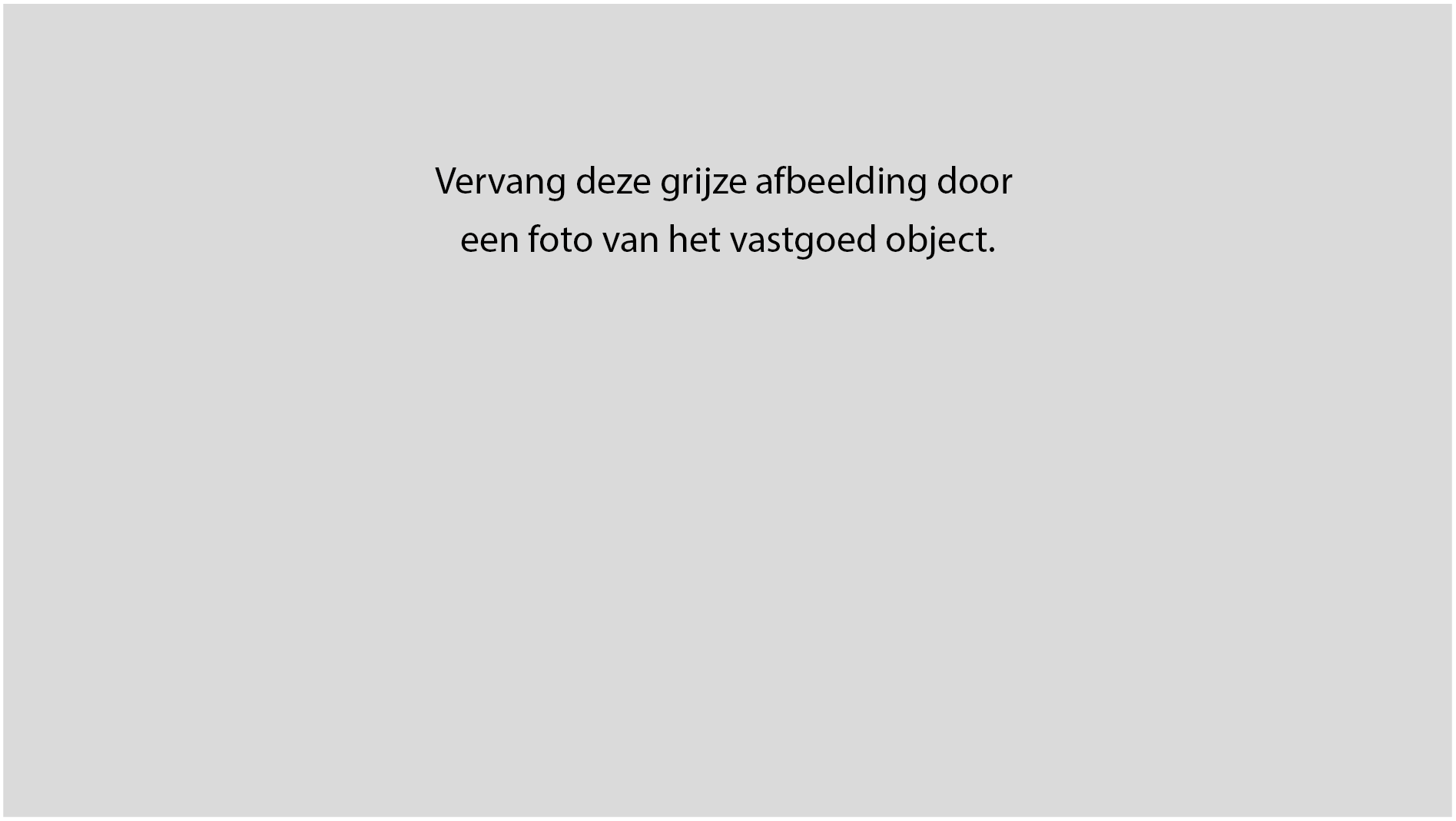 InhoudsopgaveA	Samenvatting	5Betrokken Partijen	5Vastgoed /Het te taxeren belang	5Doel taxatie en Waardepeildatum	5Gehanteerde standaard	5Bijzonder Uitgangspunten & Aandachtspunten	5Waardering	5B	Algemene gegevens	7Opdrachtgever	7Overige Belanghebbende	7Taxateur 1	7Taxateur 2	7Controlerend taxateur	8Leerling Taxateur	8Deskundige bijstand	8Opdrachtbrief	9Doel Taxatie	9Waarderingsgrondslag	9Uitgangspunten & Aannames	9Definities	9Waardepeildatum en andere relevante datums	10Veranderingen conceptrapport	10Fysieke inspectie	10Veranderingen na waardepeildatum	10C	Vastgoed / Het te taxeren belang	12Onderwerp van de taxatie	12Huursituatie	12Omschrijving gebruik	13Plattegronden / Oppervlaktes	13Technische omschrijving	13Bouw- en renovatieplannen	16D	Juridische status van het vastgoed	18Privaatrechtelijke aspecten	18Publiekrechtelijke aspecten	21E	Fiscale aspecten	23F	Milieu en ESG inclusief duurzaamheid	24Verontreiniging, milieu en vergunningen	24ESG inclusief duurzaamheid	25Environment aspecten (E)	26Klimaatmitigatie	27Klimaatadaptatie	35Circulaire gebouw economie	36Sociale aspecten (S)	36Governance aspecten (G)	37G	Onderbouwing van de waarde	381	Taxatiestandaard, taxatiemethodieken en rekentechnieken	382	Beoordeling	383	Optimale aanwending / Highest And Best Use (HABU)	384	Alternatieve aanwendbaarheid	385	SWOT-analyse	386	Referenties huur	397	Referenties koop/belegging	408	Thans te huur staand aanbod	429	Thans te koop staand aanbod	4310	Kwalitatieve analyse van het getaxeerde object  ten opzichte van de referentieobjecten	4311	Referenties marktrendement	4312	Gehanteerde kengetallen en parameters	44Nadere toelichting	44Backtesting	45H	Verklaringen taxateur	46Lokale kennis taxateur	47I	Overige mededelingen	48Gehanteerde valuta en afronding	48Verklaring beperkte geldigheid taxatie	48Verspreiding, publicatie en copyright	48Bijlagen	49Dossiervorming	49Aansprakelijkheid	49Klachten	49J	Plausibiliteitsverklaring	50K	Datering en ondertekening	51L	Bijlagen	52Toelichting waarderingsmethodieken	53Comparatieve benadering	53Inkomstenbenadering	54Kosten benadering	55(Gecorrigeerde) Vervangingswaardemethode	55Vervangingswaarde opstal	56Correctie technische veroudering	56Correctie functionele veroudering	57Residuele waardering (bron: Ten Have)	57Kosten koper	57Kostprijs dekkende huur	57Gebruiksduur	58M	Bronvermelding	60Toelichting taxatierapport bedrijfsmatig vastgoed	63Uitsluiting(en)	63Inleiding	63Waaruit bestaat deze Toelichting uit?	631	Verwijzing EVS / IVS	632	Kwalificaties van de taxateur	633	Minimale onderzoekvereisten voor de waardering	644	Vereisten voor de verslaglegging in het Taxatierapport	68Samenvatting Betrokken PartijenVastgoed /Het te taxeren belangDoel taxatie en WaardepeildatumDeze taxatie is opgesteld ten behoeve van  Het getaxeerde is per waarde peildatum d.d.  getaxeerd.Gehanteerde standaard Dit rapport is opgesteld volgens de normen van het NRVT en er is gekozen voor het volgen van . Het betreft een  zoals omschreven in de praktijkhandreiking Bedrijfsmatig Vastgoed (en/of artikel 18 van het subreglement GZV) van het NRVT.Bijzonder Uitgangspunten & AandachtspuntenOp deze taxatie zijn  bijzondere uitgangspunten van toepassing. De volgende bijzondere uitgangspunten zijn van toepassing:Er zijn door de taxateur  bijzondere zaken geconstateerd die van significante invloed zijn op de waardering. De volgende bijzondere aandachtspunten zijn geconstateerd:Waardering Algemene gegevens OpdrachtgeverOverige BelanghebbendeNaam is  van het getaxeerde vastgoed (dan wel van de belanghebbenden) en als zodanig belanghebbende bij de taxatie van dit vastgoed en gerechtigd om dit taxatierapport te gebruiken voor de doeleinden genoemd in dit rapport. Taxateur 1Dit is  een gezamenlijke waardering:Taxateur 2 Controlerend taxateurLeerling Taxateur Bij de taxatie heeft taxateur een leerling meegenomen die in opleiding is voor taxateur, een gezel. 
Alle voorwaarden en regels die gelden voor taxateur, gelden ook voor deze leerling onder de voorwaarden dat alleen taxateur verantwoordelijk en aansprakelijk is voor deze taxatie.Deskundige bijstand Op het gebied van  (en  ) (en  ) zaken heeft de taxateur zich laten adviseren door de hierna te noemen adviseur(s): OpdrachtbriefOp  is door taxateur een opdrachtbrief, conform de  (zie bijlage) verzonden aan opdrachtgever welke door taxateur op  (digitaal) getekend door opdrachtgever is retour ontvangen. Tussen het verzenden van de opdrachtbrief en het feitelijk uitbrengen van de taxatie zijn  wijzingen gedaan op de opdracht. Het betreft een Professionele Taxatie Dienst (PTD) en er is sprake van  Op deze taxatie zijn de algemene voorwaarden van toepassing zoals vermeld in de opdrachtbevestiging. De door de opdrachtgever beschikbaar gestelde informatie is (zie bijlagen)  als plausibel beoordeeld. Indien het niet als plausibel is beoordeeld betreft dit de: Doel TaxatieHet doel van deze taxatie is om de waarde in te schatten ten behoeve van WaarderingsgrondslagVan het vastgoed is de  geschat per waarde peildatum. Uitgangspunten & AannamesUitgangspunten: < hier gegevens uit punt 12 van de Opdracht tot Dienstverlening (OTD) overnemen en aanvullen indien nodig >,.Op deze taxatie zijn  bijzondere uitgangspunten van toepassing. De volgende bijzondere uitgangspunten zijn van toepassing:DefinitiesDefinitie marktwaarde (market value)‘het geschatte bedrag waartegen een object of recht c.q. verplichting zou worden overgedragen op de waardepeildatum tussen een bereidwillige koper en een bereidwillige verkoper in een zakelijke transactie, na behoorlijke marketing en waarbij de partijen zouden hebben gehandeld met kennis van zaken, prudent en niet onder dwang. (zie IVS 104).OF“Het geschatte bedrag waartegen vastgoed zou worden overgedragen op de waardepeildatum tussen een bereidwillige koper en een bereidwillige verkoper in een zakelijke transactie, na behoorlijke marketing en waarbij de partijen met kennis van zaken, prudent en niet onder dwang zouden hebben gehandeld” (zie EVS 1)Definitie Markthuur: (market rent) het geschatte bedrag waarvoor een object op de waardepeildatum verhuurd zou kunnen worden tussen een bereidwillige verhuurder en een bereidwillige huurder op passende huurvoorwaarden in een marktconforme transactie, na behoorlijke marketing waarbij de partijen geïnformeerd, zorgvuldig en zonder dwang hebben gehandeld ( zie IVS 104)OF“Het geschatte bedrag waarvoor het vastgoed op de waardepeildatum na behoorlijke marketing onder de voorwaarden van de feitelijke of veronderstelde huurovereenkomst zou worden verhuurd door een bereidwillige verhuurder aan een bereidwillige huurder die onafhankelijk van elkaar handelen, waarbij iedere partij met kennis van zaken, prudent en niet onder dwang zou hebben gehandeld.” (zie EVS 1)Definitie overige waardebegrippenToevoegen indien van toepassing Waardepeildatum en andere relevante datumsVeranderingen conceptrapportNa het uitbrengen van het conceptrapport zijn er  wijzigingen doorgevoerd om te komen tot het definitieve rapport. Het betreft de volgende zaken:De waarde is  aangepast, zo ja met €  want:Fysieke inspectieIn uitzonderlijke gevallen kan er in opdracht of met toestemming van de opdrachtgever een beperkte inspectie plaatsvinden. Dat is hier  het geval. Als dit wel het geval is, is dit volgens taxateur ook toelaatbaar en aanvaardbaar omdat: Veranderingen na waardepeildatumEr zijn taxateur  bijzonderheden bekend tussen het moment van de opname van de locatie, de waardepeildatum en het uitbrengen van het rapport. Na de inspectiedatum dan wel de waardepeildatum maar voor het uitbrengen van het rapport hebben zich de navolgende gebeurtenissen voorgedaan welke invloed hebben op de taxatie: In overleg met de opdrachtgever zijn deze gebeurtenissen  verwerkt in de taxatie.Vastgoed / Het te taxeren belang Onderwerp van de taxatie Huursituatie Omschrijving gebruik Plattegronden / Oppervlaktes De taxateur is bij het bepalen van de oppervlakte van de opstallen uitgegaan van: de gegevens uit de openbare registers (BAG);het (NEN 2580) meetrapport dat is aangeleverd door de opdrachtgever;een eigen globale inschatting op basis van de plattegronden. Er heeft geen fysieke meting plaatsgevonden van de opstal en de gebruikte afmetingen van het gebouw zijn niet op grond van de NEN 2580 vastgesteld. Voor de Nederlandse markt is het gebruikelijk de NEN-meetmethode te volgen die formeel is vastgelegd in de NEN 2580. RICS schrijft de IPMS (International Property Measurement Standards) voor tenzij de nationale standaard wordt gevolgd. Taxateur heeft gekozen voor . Er is  meetrapport aanwezig.Technische omschrijving 1.	Technische omschrijving2.	OnderhoudstoestandIndicatie onderhoudstoestand
Hierna wordt een indicatie van de onderhoudstoestand van het vastgoed gegeven, in relatie tot de ouderdom. Dit is gebaseerd op een visuele inspectie. Het betreft géén bouwtechnische opname van het getaxeerde vastgoed. De taxateur is geen bouwkundig adviseur. De onderhoudstoestand van niet genoemde onderdelen is in zijn algemeenheid in het waardeoordeel begrepen.Met de hierna gebruikte termen wordt bedoeld:Taxateur hanteert hiervoor  condities volgens de NEN 2767De kwaliteit en de werking van de installaties is ter beoordeling van een installateur. De aanwezige apparatuur is niet gecontroleerd op de werking daarvan. Bij de waardering is ervan uitgegaan dat de aanwezige technische installaties in functionerende staat van onderhoud verkeren voor huidig gebruik, adequaat werken en dat van overheidswege vereiste periodieke keuringen zonder bijzondere investeringen kunnen worden verkregen dan wel verkregen zijn. Indien bekend is dat dit anders is, is dit vermeld bij de opmerkingen bij de betreffende installatie. c. 	Exploitatiekosten met bronvermelding, mits bron vermeld in Hoofdstuk M> BronvermeldingbronToelichtingDe opname door de taxateur betreft enkel een visuele inspectie. De apparatuur is niet op zijn werking gecontroleerd. De onderhoudstoestand van het dak is niet nader onderzocht. Dit is nadrukkelijk geen bouwkundig onderzoek. De taxateur heeft  met behulp van kostendeskundige  een globale inschatting gedaan van de bouwkundige staat van het vastgoed. Voor het verkrijgen van een goed en volledig beeld van de onderhoudstoestand van het vastgoed alsmede van een actueel beeld van de onderhoudsbehoefte voor zowel de korte als (middel) lange termijn dient altijd een onafhankelijke bouwkundige te worden ingeschakeld. De taxateur aanvaard geen aansprakelijkheid met betrekking tot de onderhoudstoestand zelf of mogelijke (verborgen) gebreken.d.	Achterstallig onderhoudBouw- en renovatieplannenVolgens opdrachtgever zijn er  plannen voor verbouw of renovatie. 
De volgende aanpassingen zijn binnen een termijn van  maanden beoogd: De geschatte investering bedraagt: Voor de uitvoering van de werkzaamheden is  reguliere / uitgebreide omgevingsvergunning vereist. Deze vergunning is  reeds aangevraagd en  verleend.Juridische status van het vastgoed Privaatrechtelijke aspecten 1.	Geraadpleegde informatieDoor de taxateur is diverse informatie geraadpleegd zoals nader gespecificeerd in de bijlage:2.	Kadastrale omschrijving vastgoed	Korte omschrijving:3.	BijzonderhedenBij de waardering is taxateur ervan uitgegaan dat het vastgoed vrij van hypotheek en beslagen wordt geleverd. Afwijkingen tussen de plaatselijke en de juridische status van het eigendom zijn slechts gemeld of betrokken in de taxatie voor zover deze visueel waarneembaar zijn en/of door de eigenaar en/of volgens verklaring van de opdrachtgever kenbaar zijn gemaakt.4.	EigendomssituatieHet gewaardeerde betreft  Het gewaardeerde is  belast met zakelijke rechten, te weten:5.	Recht van erfpacht / opstalSoort rechtDatum uitgifte/vestigingEinddatum van het rechtGrond is in eigendom vanHuidig tijdvak loopt van / totActuele canonOpstalvergoedingEerstkomende datum indexeringOverige bijzonderheden6.	Recht van vruchtgebruikDatum vestigingBloot eigenaarVruchtgebruikerWijze van beëindigingOverig7.	Appartementsrecht Het gewaardeerde betreft een appartementsrecht uitmakende het  /  deel van de onverdeelde gemeenschap. De volgende bijzonderheden zijn te vermelden over de : 8.	Lidmaatschapsrecht Coöperatieve VerenigingHet gewaardeerde betreft een lidmaatschapsrecht uitmakende het  /  deel van de onverdeelde gemeenschap. De volgende bijzonderheden zijn te vermelden over de : 9.	MandeligheidHet gewaardeerde betreft / omvat een mandeligheid. De volgende bijzonderheden zijn te vermelden: 10.	Kettingbedingen en erfdienstbaarhedenIn het kader van deze taxatie heeft een beperkt onderzoek plaatsgevonden naar eventuele beperkingen. Volgens de registratie van het Kadaster zijn er  publieke beperkingen geregistreerd, te weten:De eigendomsbewijzen dan wel splitsingsakten (voor zover van toepassing op waarde peildatum) vermelden  erfdienstbaarheden of andere kwalitatieve verplichtingen, te weten: 11.	Toelichting erfdienstbaarheden / kwalitatieve verplichtingen:De gevestigde erfdienstbaarheden / kwalitatieve verplichtingen die zijn gevestigd zijn bedoeld om  De hiervoor genoemde beperkingen hebben  (significante) invloed op de waardering van het vastgoed, te weten:Publiekrechtelijke aspecten1.	Geraadpleegde informatieDoor de taxateur is gebruik gemaakt van diverse informatiebronnen, zoals nader gespecificeerd 
in de bijlage: 2.	Vigerend bestemmingsplan / Omgevingsplan3.	BijzonderhedenOp basis van de geraadpleegde informatiebronnen en zijn plaatselijke kennis acht de taxateur onder meer de volgende (waarde beïnvloedende) bijzonderheden vermeldenswaardig: In de bijlage is een nadere toelichting opgenomen op het omgevingsplan (het vigerende bestemmingsplan). Verder zijn er  bijzonderheden naar voren gekomen uit het publiekrechtelijke onderzoek. 4.	VestigingseisenEr zijn  nadere eisen voor de vestiging of het gebruik, te weten 5.	Bijzondere publieke bepalingenEr rust  aanschrijving op het getaxeerde, te weten In de openbare registers zijn verder  kenbare beperkingen opgenomen, te weten 6.	Wet voorkeursrecht gemeentenHet vastgoed is  belast met een voorkeursrecht krachtens de Wet voorkeursrecht gemeenten (of een voorstel daartoe)7.	Wet Kenbaarheid Publiekrechtelijke Beperkingen onroerende zaken (WKPB)In het kader van deze taxatie heeft een beperkt onderzoek plaatsgevonden naar de Wet Kenbaarheid Publiekrechtelijke Beperkingen onroerende zaken (Wkpb). Volgens de registratie van het Kadaster zijn er  publieke beperkingen geregistreerd, te weten:8.	MonumentVolgens opgave van:  is sprake van een (adviesaanvraag voor) aanwijzing, dan wel aanwijzingsbesluit dan wel registerinschrijving van het vastgoed:als beschermd monument volgens de Erfgoedwet (Rijksmonument)	  Ja	  Neetot beschermd stads- of dorpsgezicht of voorstel daartoe 	  Ja	  Neetot door de gemeente of de provincie verklaard beschermd monument	  Ja	  NeeFiscale aspecten 1.	Bijzondere fiscale aspecten: Alle bedragen die in de waardering zijn gebruikt zijn. omzetbelasting (BTW), tenzij anders vermeld en er wordt van uitgegaan dat bij verhuur en verkoop de vrijstelling van omzetbelasting van toepassing is, tenzij uit de waardering van het individuele getaxeerde anders blijkt.2.	Overig3.	DisclaimerAnders dan de eenduidige lijn die bij het marktwaarde begrip wordt gehanteerd, waarbij de BTW buiten beschouwing wordt gelaten is het begrip Waarde in Economische Verkeer (WEV), Gecorrigeerde vervangingswaarde (GVW) bij WOZ diffuus. Of de BTW tot de waarde behoort hangt soms af van de leeftijd van het gebouw waarbij als perioden worden onderscheiden tot twee jaar na eerst ingebruikname van een BTW-gebouw, de herzieningsperiode voor de BTW (variable) en de periode daarna. En soms in het kader van GVW hangt het af van het BTW-regime van de juridische eigenaar., waardoor twee identieke gebouwen ondanks de objectiviteit binnen de WOZ-waardebepaling een andere waarde kunnen krijgen, afhankelijk van de eigenaar. Bij de taxatie is geen rekening gehouden met specifieke fiscale regelgeving betreffende de vennootschapsbelasting of inkomstenbelasting. Taxateur wijst erop dat hij / zij niet competent is als fiscalist. Geadviseerd wordt in voorkomende gevallen een fiscaal adviseur te raadplegen.Milieu en ESG inclusief duurzaamheidVerontreiniging, milieu en vergunningen Geraadpleegde informatieTaxateur heeft  kennis van eventuele bestaande verontreinigings- en/of milieuvergunningsrapporten. Bij het Bodemloket is  informatie voor deze locatie beschikbaar over bodemonderzoek en/of sanering. Er is  beschikbaarheid van informatie bekend op andere websites, dan wel omgevingsdienst en/of provincie. Uitgangspunt is dat de bodem geschikt is voor gebruiken die passen bij de optimale aanwending. Taxateur heeft  onderzoek verricht of laten verrichten naar de aanwezigheid van stoffen in grond of grondwater, of naar materialen die schadelijk zijn voor mens, milieu of gebouwen, of naar de aanwezigheid van stoffen die de waarde beïnvloeden.Taxateur heeft gekeken op https://www.atlasleefomgeving.nl/check-je-plek, hier staan de volgende gegevens vermeldt.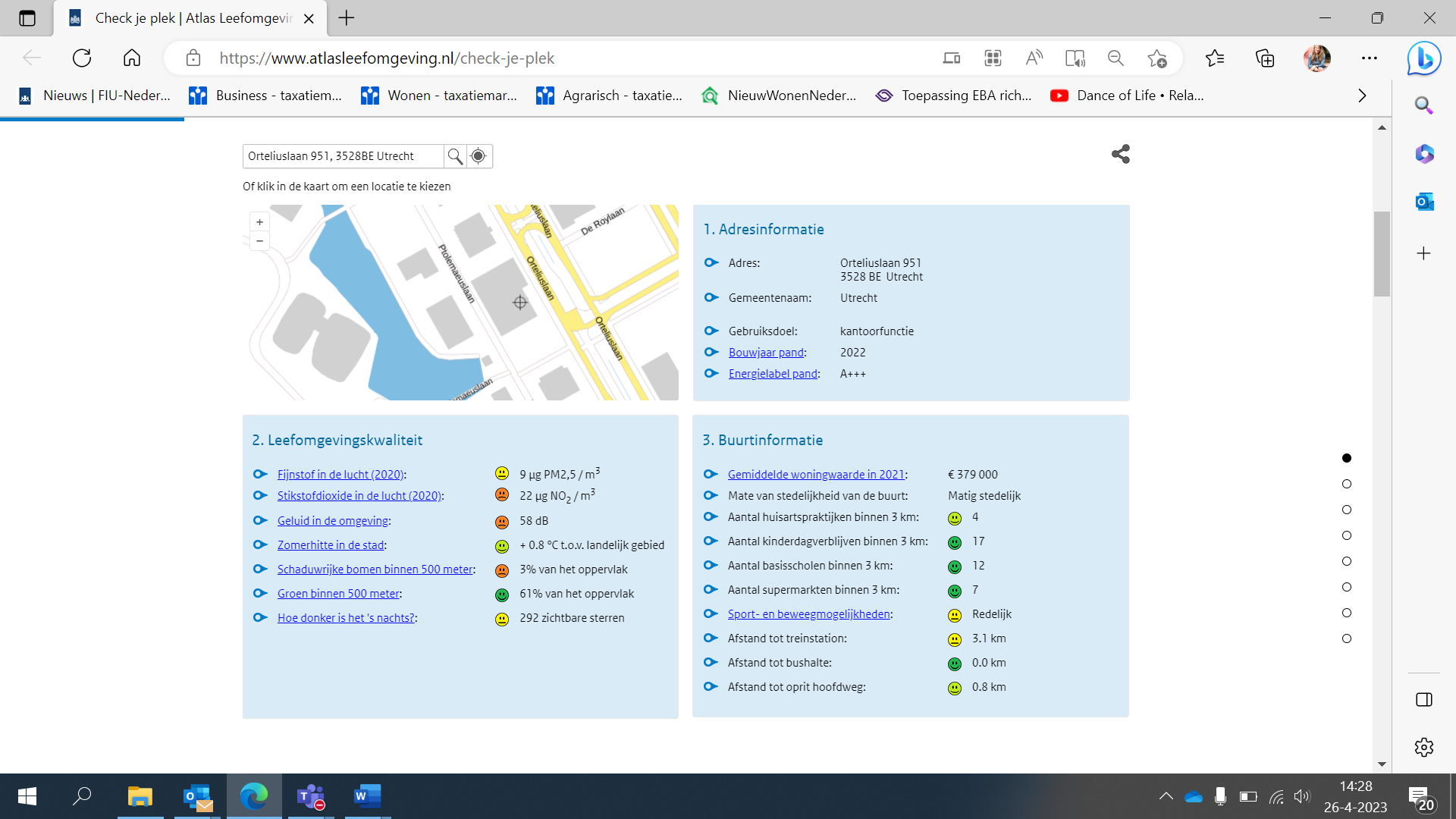 Omschrijving en besluitenBij de waardering is taxateur ervan uitgegaan dat de bodem en de opstallen vrij zijn van giftige stoffen c.q. stoffen die gevaarlijk zijn voor de volksgezondheid en/of het milieu, dan wel de functionaliteit van het perceel aantasten. Indien in dit rapport geen melding wordt gemaakt van een negatief milieuaspect betekent dit niet dat er geen negatieve milieuaspecten zijn. Wanneer er negatieve milieuaspecten worden vermeld betekent dat niet altijd dat deze milieuaspecten bewezen zijn. Verder onderzoek kan dan gewenst zijn. Taxateur heeft aangenomen dat het gehele object vrij is van legionella en dat adequate maatregelen zijn getroffen om het ontstaan van legionella te voorkomen. Vergunningen In het kader van het huidige c.q. beoogde gebruik wordt er door de taxateur van uitgegaan dat alle milieu/ exploitatie/overige vergunningen aanwezig zijn en het object voldoet aan door de overheid of de wet gestelde inrichtingseisen.AsbestBij de opname van het gebouw zijn  signalen naar voren gekomen dat er sprake is van een waarde verminderende hoeveelheid asbesthoudende materialen in het gebouw. Er zijn op het gebouw (vermoedelijk) geen asbesthoudende dakbedekkingen aangetroffen. Bij vastgoed gebouwd voor 1994 bestaat altijd de mogelijkheid dat tijdens de bouw of bij latere verbouwing voor deze datum, asbesthoudende materialen zijn toegepast. Dit bedrag is gebaseerd op kengetallen / een opgave van opdrachtgever.ESG inclusief duurzaamheid Europese richtlijnenDe focus van het Europese en Landelijke Energie- en duurzaamheidsbeleid vloeit voort uit het Klimaatakkoord van Parijs, waarbij het accent ligt op:Klimaatmitigatie; maatregelen om de opwarming van de aarde te beperken;Klimaatadaptatie; het verminderen de kwetsbaarheid voor klimaatverandering van samenlevingen of het profiteren van de kansen die een veranderend klimaat biedt Circulaire Gebouw Economie: is een kringloop systeem, binnen de economie en industrie waarin geen eindige grondstofvoorraden worden uitgeput en waarin reststoffen volledig opnieuw worden ingezet in het systeem. In lijn hiervan zijn er thans 4 beleid, wet- dan wel regelgevingen bekend:2015: Klimaatakkoord Parijs2018 EU Sunstainable Finance Plan2019: European Green Deal2020: EU TaxonomieEuropese en Nederlandse richtlijnen kenmerken zich thans op drie vlakken:https://www.klimaatakkoord.nl/gebouwde-omgeving Klimaatbeleid | Klimaatverandering | Rijksoverheid.nlwetten.nl - Regeling - Klimaatwet - BWBR0042394 (overheid.nl)Alle drie nochtans met een wisselende focus: omdat van sommige duurzaamheidseigenschappen (nog) niet is bepaald welke invloed ze hebben op de waarde van het getaxeerde vastgoed, of ze ‘werkelijk’ duurzaam zijn gebleken en in hoeverre de veranderende regelgeving van invloed is op de waarde van het getaxeerde vastgoed.Enkele duurzaamheidseigenschappen, bijvoorbeeld energiezuinigheid, verstrekken soms een groter direct voordeel aan de gebruiker dan aan de gebouweigenaar. Duurzaamheid is niet te isoleren in een marktwaarde. En onder de term ‘duurzaamheid’ vallen ook de taxatiebekende termen zoals renovatie en modernisatie. Verbouwingsinvesteringen voor vastgoedrenovatie en/of -modernisatie gaan in de praktijk vaak samen met één of meerdere van de hieronder genoemde aspecten. Wel laat (inter)nationaal onderzoek zien dat duurzame eigenschappen zich vertalen in een hogere markt-/huurwaarde dan wel snellere verkoop tijd, toegenomen bezettingsgraad, lagere operationele lasten, kortere verkoop(verhuur)tijden, hogere netto huuropbrengsten, lagere kapitalisatie factoren en verhoging productiviteit werknemers.Daarmee is deze paragraaf een ‘levende paragraaf’ die met enige regelmaat wordt aangepast. Door deze aanpassing is de taxateur voor wat deze paragraaf “Milieu en ESG inclusief Duurzaamheid” genoodzaakt te werken met de volgende disclaimer: De taxateur is geen BTK- / EPA(U)-adviseur en heeft zich alleen gericht op de (verbouwings) investeringen / kosten die nodig zijn voor de energietransitie (stroom en licht), warmtetransitie (koken en verwarmen) en het verbeteren van de schil (isoleren, ventileren en koelen) die een labelsprong mogelijk maken. Hierdoor kan er een prijsverschil ontstaan omdat BTK- / EPA(U)adviseurs bijvoorbeeld werken met BAG-metrages en de taxateur met NEN280/IPMG, dit heeft invloed op de marktwaarde, waarvoor de taxateur niet aansprakelijk is. Taxateur kan slechts gebruik maken van digitale hulpmiddelen zoals modelleveranciers die zich richten op een kansberekening. Er zijn geen prijzen opgevraagd bij aannemers, er zijn geen controles geweest ten aanzien van de huidige bouwbesluiten en er heeft geen nacontrole plaatsgevonden door BTK- / EPA(U)-adviseur. Afspraken tussen huurder en gebouweigenaar (split-incentives) Indien het gebouw is verhuurd zijn er  afspraken tussen huurder en verhuurder op het gebied van ESG inclusief duurzaamheid. Environment aspecten (E) De aspecten rondom de E betreffen vooral zaken als energieprestatie, efficiency en consumptie, CO2 emissies en eventuele fysieke risico’s door klimatologische zaken alsmede materiaal gebruik en hergebruik. Klimaatmitigatie Dit betreft waarde beïnvloedbare vastgoedinvesteringen die gericht zijn op de trias energetica binnen de energietransitie (stroom en licht), de warmtetransitie (koken en verwarmen) en het verbeteren van de schil (isoleren/ventileren/koelen) waar ook het Energielabel bekend van is.Energielabel Taxateur heeft  inzage gekregen in het Energielabel vanaf 1 januari 2021. Taxateur heeft deze inclusief hernieuwbare energiegegevens  meegenomen in de totstandkoming van de marktwaarde. Taxateur heeft  afwijkingen geconstateerd tijdens de fysieke inspectie t.o.v. het afgegeven Energielabel.Voor deze locatie geldt een labelplicht (label -c): Energie verbruikTaxateur heeft  inzage gekregen in de energienota/verbruiksoverzicht. Taxateur deze gegevens  meegenomen in de totstandkoming van de marktwaarde.Certificaten Er zijn voor het getaxeerde vastgoed de volgende commerciële duurzaamheidscertificaten afgegeven: Vastgoedgegevens: aanwezige duurzaamheidskenmerkenTaxateur heeft  tijdens de fysieke inspectie kunnen opnemen of en welke duurzaamheidskenmerken al aanwezig zijn in het vastgoed. Hierbij moet worden opgemerkt dat taxateur geen EPA (U) adviseur is en de opname niet volgens NTA8800 of EPC normering heeft verwerkt in deze rapportage.Verduurzamingsverbouwing: nog te realiseren verduurzamingskenmerkenDe opdrachtgever heeft taxateur  gevraagd een marktwaarde onder het bijzonder 
uitgangspunt (MBU) te bepalen voor een situatie die nu nog niet bestaat: ‘verduurzamingsverbouwing’. Taxateur heeft  inzage gekregen in de offerte van de aannemer t.b.v. de verduurzamingsverbouwing. Taxateur deze offertegegevens  meegenomen in de totstandkoming van de marktwaarde.Taxateur heeft  op basis van de huidige, visueel waarneembare situatie van het vastgoed het Energielabelverbeteradvies rapport opgevraagd van  De uitwerking daarvan vindt u in deze bijlage van het taxatierapport. Wilt u meer zekerzekerheid over een Energielabelsprong? Laat dan een onderzoeksrapport opmaken dat is opgesteld volgens de NTA 8800 bepalingsmethode door een erkent EPA (U) adviseur. 
De geadviseerde maatregelen zijn wel meegenomen in de getaxeerde marktwaarde onder het bijzondere uitgangpunt. Wanneer de taxateur hier (punt b.) een marktwaarde onder het bijzonder uitgangspunt “Verduurzaamingsverbouwing” afgeeft, zal deze marktwaarde zijn gerealiseerd op basis van de volgende aspecten: De taxateur werkt volgens EVS/IVS bepalingsmethode en deze wijken af van de NTA 8800 bepalingsmethode. Waardoor de werkelijke investeringsanalyse kan afwijken van deze modelinvesteringsanalyse. De inkoop van de geadviseerde maatregelen zijn afhankelijk van de wijze van inkoop, locatie van uitvoering en de peildatum van inkoop. De belanghebbenden bij dit taxatierapport kunnen geen rechten ontlenen aan deze specifieke investeringsinschatting of de onderliggende kostenkengetallen.De marktwaarde hieronder gaat daarmee dus over een situatie die op <  waardepeildatum > nog niet bestaat.Marktwaarde na verduurzamingsverbouwing (marktwaarde met bijzonder uitgangspunt) €  k.k.Toelichting effect maatregelen:Wat doet de gemeente?Iedere gemeente bepaalt wanneer welke warmtekavels geen gas meer mogen gebruiken voor de verwarming. En bijvoorbeeld ook of er daarvoor in de plaats al vóór 2030 een warmtenet komt. Dit staat in de Transitievisie Warmte (TVW) dan wel in het daarop volgende Wijk Uitvoeringsplan (WUP) van de gemeente.Energielabelverbeteradvies een expert opinion taxateurDe opdrachtgever heeft taxateur  gevraagd een extra marktwaarde onder het bijzonder uitgangspunt (MBU) te bepalen voor een situatie die nu nog niet bestaat: ‘Energielabelverbeteradvies’. Taxateur heeft hiervoor op basis van de huidige, visueel waarneembare situatie van het vastgoed het Energielabelverbeteradvies rapport opgevraagd van  De uitwerking daarvan vindt u in deze bijlage van het taxatierapport. Wilt u meer zekerzekerheid over een Energielabelsprong? Laat dan een onderzoeksrapport opmaken dat is opgesteld volgens de NTA 8800 bepalingsmethode door een erkent EPA (U) adviseur.De geadviseerde maatregelen zijn niet meegenomen in de getaxeerde marktwaarde van de huidige situatie. Wanneer de taxateur hier een extra marktwaarde onder het bijzonder uitgangspunt “Energielabel-verbeteradvies” afgeeft, zal deze waardering, in tegenstelling tot de getaxeerde marktwaarde, slechts een opinie betreffen waarbij één of meerder scenario’s kunnen worden opgesteld. De taxateur werkt volgens EVS/IVS bepalingsmethode en deze wijken af van de NTA 8800 bepalingsmethode. Waardoor deze opinie uitdrukkelijk een globale inschatting is waarbij de taxateur géén keuze maakt voor het ene of andere scenario maar op basis van de (al dan niet aangereikte) tools een indicatie geeft van mogelijke maatregelen ter verbetering van het Energielabel en de daarmee samenhangende (investerings)kosten. De inkoop van de geadviseerde maatregelen zijn afhankelijk van de wijze van inkoop, locatie van uitvoering en de peildatum van inkoop. De belanghebbenden bij dit taxatierapport kunnen geen rechten ontlenen aan deze specifieke investeringsinschatting of de onderliggende kostenkengetallen.De marktwaarde hieronder gaat daarmee dus over een situatie die op  nog niet bestaat. Taxateur heeft  onderstaande rekentool meegenomen in de totstandkoming van deze extra marktwaarde.Marktwaarde met Energielabelverbeteradvies (marktwaarde met bijzonder uitgangspunt) €  k.k.Toelichting effect maatregelen:Klimaatadaptatie Dit betreft waardebeïnvloedbare vastgoed- en gebiedsinvesteringen die risico’s op hitte, droogte, wateroverlast (wateroverstroming) mogelijk beperken, waar ook de gemeentelijk stresstesten bekend van zijn.Wat doet de gemeente?In 2019 heeft iedere gemeente stresstesten uitgevoerd. Deze waren echter niet genormeerd en daarom worden door alle gemeenten in ca 2024/2025 nieuwe stresstesten uitgevoerd, zodat landelijk alle gemeenten met dezelfde normering werken en hierdoor kansen/risico’s beter in kaart worden gebracht. Taxateur heeft gekeken op CAS117 Stresstest monitor Nederland 19102021 Minimalist (arcgis.com), hier staan de volgende gegevens vermeld. Taxateur heeft de gegevens uit de monitor  meegenomen in de totstandkoming van deze marktwaarde.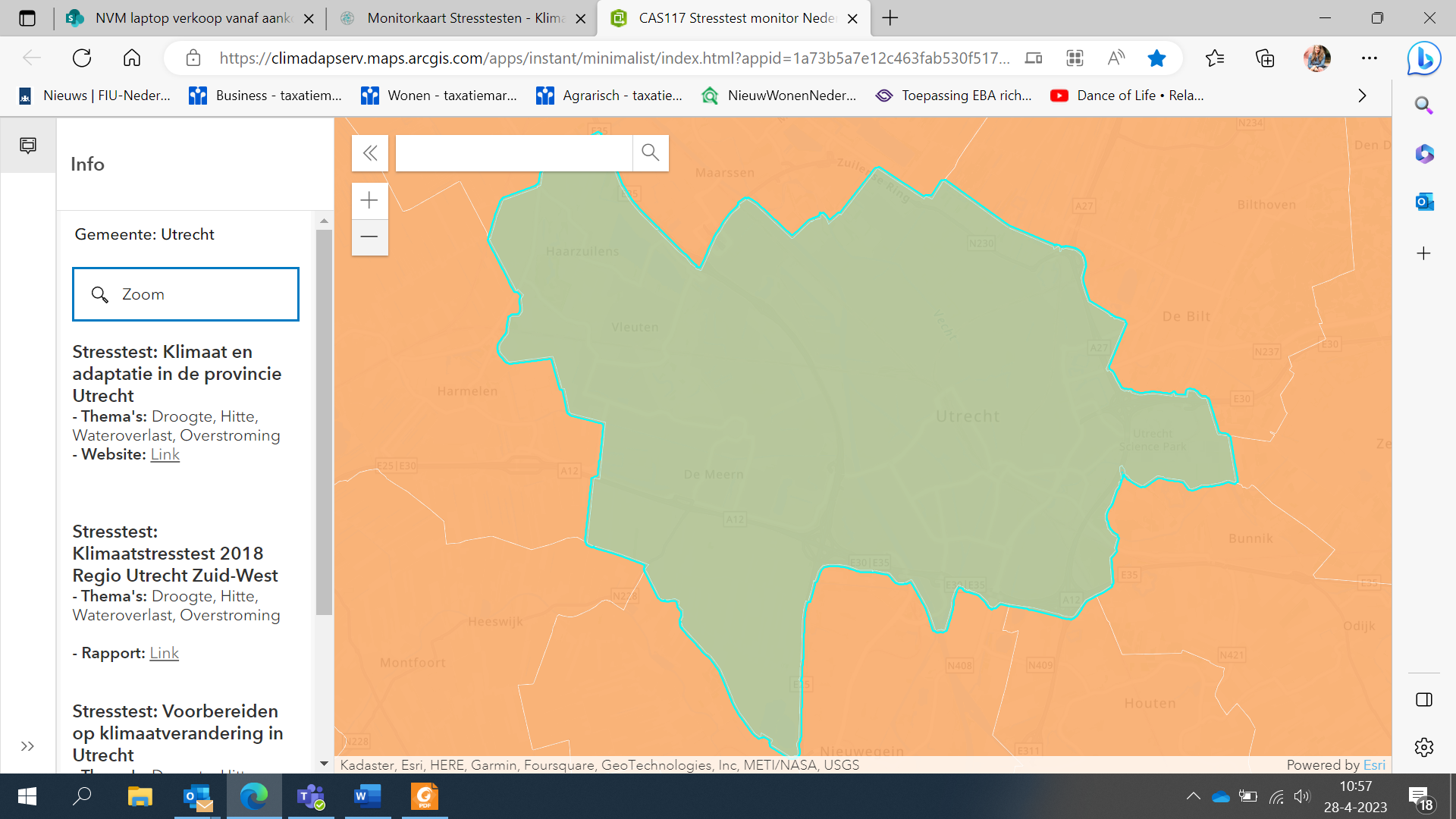 Wat doet de eigenaar?Eventuele aanpak van de bovengenoemde vastgoedgebieden kan invloed hebben op het vastgoed. Taxateur heeft opdrachtgever  gevraagd of er in het kader van klimaatadaptatie aanpassingen zijn gedaan binnen / buiten het getaxeerde vastgoed. Indien van toepassing dan betreft dat het volgende FunderingDe fundering is de basis van het vastgoed. Taxateur heeft kennis van de omgeving gebruikt van het soort funderingsproblemen dat in deze omgeving te verwachten zijn. Taxateur heeft zelf geen keuring van de fundering van het vastgoed uitgevoerd of laten uitvoeren. Taxateur heeft hiervoor op basis van de huidige, visueel waarneembare situatie van het vastgoed het Funderingsrisico rapport opgevraagd van  Wilt u meer zekerzekerheid over het fundament? Laat dan een rapport opmaken dat is opgesteld volgens de onderzoeksrichtlijn van het Kennis Centrum Aanpak Funderingsproblematiek (KCAF).BiodiversiteitCirculaire gebouw economie Dit betreft waardebeïnvloedbare vastgoedinvesteringen die gericht zijn op duurzaam gebruik van materialen voor constructie, schil en afbouw, waar de termen ‘hergebruik bestaande materialen, gebruik hernieuwbare materialen en demontabel / losmaakbaar’ bekend van zijn.Wat heeft de opdrachtgever gerealiseerd?De circulaire gebouw economie betreft het gebruik en hergebruik van materialen. Denk hierbij aan gebruik van materialen die hernieuwbaar zijn (biobased materialen), materialen die hergebruikt zijn (bestaande materialen) en materialen die demontabel zijn (modulair ontworpen). Taxateur heeft opdrachtgever  gevraagd of er in het kader van de circulaire (ge)bouw economie aanpassingen zijn gedaan aan het getaxeerde vastgoed. Indien van toepassing dan betreft dat het volgende: Sociale aspecten (S) Hoe kan het bedrijf zijn relaties met zijn personeel, de samenlevingen waarin het opereert en de politieke omgeving beheren? Dit is de centrale vraag achter de "S" in ESG-beleggen - het sociale aspect van duurzaam beleggen en wordt door EVS / IVS nader vorm gegeven. BereikbaarheidWalk Score meet de beloopbaarheid van elk adres met behulp van een gepatenteerd systeem. Voor elk adres analyseert Walk Score honderden wandelroutes naar nabijgelegen voorzieningen. Punten worden toegekend op basis van de afstand tot voorzieningen in elke categorie (www.walkscore.com).Governance aspecten (G) Hoe kan het bedrijf zijn besluitvorming, van de beleidsvorming van overheden tot de verdeling van rechten en verantwoordelijkheden tussen verschillende deelnemers aan bedrijven, waaronder de raad van bestuur, managers, aandeelhouders en belanghebbenden beheren? Dit is de centrale vraag achter de "G" in ESG-beleggen – het governance aspect van duurzaam beleggen en wordt door EVS / IVS nader vorm gegeven. Onderbouwing van de waarde Taxatiestandaard, taxatiemethodieken en rekentechniekenBeoordelingVoor onder genoemde aspecten is  een oordeel betreffende de courantheid weergegeven, te weten: Optimale aanwending / Highest And Best Use (HABU)De optimale aanwending is de meest waarschijnlijke bestemming van het vastgoed die binnen een reeks van gebruiksmogelijkheden op basis van haar fysieke-, economische-, sociale- en juridische kwaliteit mogelijk is, en welke resulteert in een zo hoog mogelijk vastgestelde taxatiewaarde van het vastgoed.Voor het gewaardeerde is de optimale aanwending: •	Alternatieve aanwendbaarheidHuidige is optimaal, want: Alternatief mogelijk, want: SWOT-analyseDe sterkte-zwakteanalyse is een bedrijfskundig model dat intern de sterktes en zwaktes en in de omgeving de kansen en bedreigingen analyseert.Referenties huurDe waardering van het vastgoed is mede gebaseerd op de comparatieve benadering. Voor het verzamelen van referentiegegevens is door taxateur een uitgebreid marktonderzoek verricht. In het geval van een waardering op basis van de exploitatie(mogelijkheden) is gedaan is voor de bedrijfsvoering een vergelijking gemaakt tussen de voor de branche geëigende kengetallen en de daarbij behorende onderlinge verhoudingen. Deze zijn vergeleken met de cijfers van de betreffende locatie. Referenties koop/beleggingThans te huur staand aanbodThans te koop staand aanbodKwalitatieve analyse van het getaxeerde object 
ten opzichte van de referentieobjectenVerklaring codes:+/+	Veel beter dan het getaxeerde vastgoed+ 	Beter dan het getaxeerde vastgoed+/- 	Vergelijkbaar met het getaxeerde vastgoed- 	Slechter dan het getaxeerde vastgoed-/-	Veel slechter dan het getaxeerde vastgoedReferenties marktrendementIndien sprake is van exploitatiegebonden vastgoed of uniek vastgoed waarbij geen referentietransacties beschikbaar zijn kan de waardering vanuit de exploitatie worden onderbouwd. Op dat moment dient de taxateur een overige wijze van onderbouwen / referenties bedrijfsvoering (bij exploitatiegebonden of niet markt gedreven vastgoed) te geven.Gehanteerde kengetallen en parameters Bij de waardering zijn de volgende kengetallen en parameters gehanteerd:Nadere toelichtingMarktomstandigheden: Gehanteerd rendement (yield, discontovoet):Gehanteerde Indexatie en prijsontwikkelingen: Schattingsonzekerheid Bij het taxeren van vastgoed is er vrijwel altijd sprake van enige vorm van schattingsonzekerheid. 
Een taxatie blijft een zo zorgvuldig mogelijk theoretische berekening van de waarde van het vastgoed. 
Deze schattingsonzekerheid kan het gevolg zijn van:Onzekere marktomstandigheden;Gebrekkige informatievoorziening door de opdrachtgever;Gebrek aan marktinformatie, waaronder het ontbreken van zuivere c.q. exact vergelijkbare referentietransacties;Algemene taxatie onnauwkeurigheid.Bij deze taxatie is de schattingsonzekerheid als volgt ingeschat: Toelichting: Waarderingsonzekerheid Naast de schattingsonzekerheid is bij elke taxatie ook sprake van een waarderingsonzekerheid. Dit is het gevolg van het feit dat elke taxateur de verzamelde feiten en verkregen informatie anders interpreteert en weegt. Elke taxatie is een schatting waarbij een taxateur zijn of haar opinie geeft over de meest aannemelijke waarde. Conclusie en overwegingen ten aanzien van de waarderingsmethodiek: BacktestingVerklaringen taxateur Verklaringen taxateur intern / extern:De taxateur verklaart  in dienstbetrekking te staan tot de opdrachtgever of een aan hem gelieerde vennootschap.Taxateur verklaart verder dat hij / zij:gekwalificeerd en competent is om de taxatie uit te voeren;de taxatie onbevooroordeeld, onafhankelijk en objectief te hebben verricht;er geen sprake is van enige belangenverstrengeling dan wel de schijn daarvanvoor deze taxatie de gebruikelijke stappen zijn doorlopen. Het betreft de stappen in het proces van opdrachtverlening, onderzoek, opname, waardering, rapportage, ‘het vier ogen principe’ en evaluatie;in welke hoedanigheid dan ook, noch contractueel, noch juridisch, noch op enkele andere wijze is gebonden aan opdrachtgever, het getaxeerde vastgoed, de eigenaar van het vastgoed, de eventuele verhuurder of huurder van het vastgoed, de financier van het vastgoed of eventueel andere belanghebbenden bij het vastgoed;geen zakelijk belang heeft bij opdrachtgever en het getaxeerde vastgoed; eerder betrokken is geweest bij enige opdracht die gerelateerd is aan het getaxeerde object. Toch kan ik deze taxatie objectief en onafhankelijk uitvoeren omdat ….Dat meer / minder dan 25% van de omzet van ons kantoor uit het afgelopen kalenderjaar komt vanuit:De opdrachtgever van deze taxatie, ende bedrijfsonderdelen van deze opdrachtgever, ende tussenpersoon die de opdracht heeft gegeven uit naam van de opdrachtgeverToch kan ik de taxatie onafhankelijk uitvoeren omdat: ……voldoet aan de eisen van de meest actuele versie van de van toepassing verklaarde standaard. Indien er afgeweken is van deze standaard, heeft taxateur verklaard in welke mate en met welke redenen hiervan is afgeweken.de taxatie heeft uitgevoerd in overeenstemming met de Algemene Gedrags- en Beroepsregels van het NRVT en de van toepassing zijnde reglementen en praktijkhandreikingen van het NRVT; zich onderwerpt aan de (gezamenlijke) tuchtrechtspraak van de organisatie waarbij taxateur is aangesloten alsmede het tuchtrecht van het NRVT;de werkzaamheden heeft verricht in overeenstemming met de Beroeps- en gedragscode van de branche- of beroepsorganisatie waaraan taxateur is verbonden;voldoet aan de eisen voor de permanente educatie en de hercertificering (NRVT) en indien RICS-gecertificeerd en/of REV-gecertificeerd ook aan de (permanente) educatieregels van RICS en TEGOVA-EU.tegen beroepsaansprakelijkheid is verzekerd conform de voorwaarden die zowel het NRVT als de beroeps- en branche organisatie stellen en dat de premie van deze verzekering is voldaan.Indien er afgeweken is van een van bovengenoemde standaarden of regels, dan heeft taxateur verklaard in welke mate en met welke redenen hiervan is afgeweken.Taxateur valt onder de Wet ter voorkoming van witwassen en financieren van terrorisme (Wwft). 
Zie ook www.fiu-nederland.nl.Taxateur is in het kader van het publieke belang onderworpen aan doorlopend toezicht van zowel het NRVT als de beroeps- of branche organisatie waar taxateur bij is aangesloten. In het kader van dit doorlopend toezicht kan de toezichthouder inzage verlangen in taxatiedossiers. De taxateur is verplicht dit te doen waarbij de vertrouwelijkheid van de dossiers door de toezichthouders is geborgd. Deze inzage is beperkt indien hiervoor een wettelijke beperking geldt. Opdrachtgever heeft middels de opdrachtbevestiging ingestemd met de uitvoering van het doorlopend toezicht tenzij er een aanmerkelijk belang van opdrachtgever is dat zich hiertegen verzet. Opdrachtgever zal dit dan onverwijld mededelen aan taxateur.Waar in dit taxatierapport ‘het vastgoed’ of ‘het getaxeerde vastgoed’ staat vermeld, kan ook respectievelijk ‘de objecten’ of ‘de getaxeerde objecten’ of ‘onroerende zaak’, of ‘de getaxeerde onroerende zaak’ worden bedoeld.Lokale kennis taxateurDe taxateur verklaart dat hij / zij over voldoende plaatselijke kennis en ervaring beschikt met betrekking tot taxatie van vastgoed in de plaats en de categorie waaronder het desbetreffende vastgoed valt, dan wel de opdrachtgever op de hoogte te hebben gesteld van de ontoereikendheid daarvan alvorens de opdracht te aanvaarden en assistentie te hebben ingeroepen van een of meer competente personen met kennis van zaken. Overige mededelingen Bij alle professionele taxatiediensten (zowel de volledige taxatie, hertaxatie als markttechnische update) dient de Register-Taxateur ervoor te zorgen dat zijn taxatiewerkzaamheden alvorens het taxatierapport wordt uitgebracht worden onderworpen aan een plausibiliteitstoets door een controlerend taxateur. 
Deze controlerend taxateur is daarbij onverkort gehouden aan de fundamentele beginselen als neergelegd in het Reglement Gedrags- en Beroepsregels van NRVT, waaronder de fundamentele beginselen van vakbekwaamheid en vertrouwelijkheid. De plausibiliteitstoets betreft een toets op aannemelijkheid en geloofwaardigheid van de professionele taxatiedienst, alsmede een toets of de gehanteerde taxatiemethodiek in overeenstemming met de daaraan gestelde eisen (IVS/EVS) is uitgevoerd. De controlerend taxateur legt een verklaring af dat hij / zij de plausibiliteitstoets heeft uitgevoerd, welke verklaring bij dit taxatierapport als bijlage is gevoegd. De controlerend taxateur ondertekent het taxatierapport niet en is alleen verantwoordelijk voor de plausibiliteitstoets. Indien de taxatie is verricht door tenminste twee Register-Taxateurs is de plausibiliteitsverklaring geen (verplicht) onderdeel van het rapport maar hebben beide taxateurs een hoofdelijke verantwoordelijkheid voor het rapport en de waardering.Daar waar gebruik is gemaakt van een externe tweede taxateur of controlerend taxateur, is deze eveneens gebonden aan de fundamentele beginselen als neergelegd in het Reglement Gedrags- en Beroepsregels van NRVT, waaronder de fundamentele beginselen van vakbekwaamheid en vertrouwelijkheid, gelijk de 1e taxateur. Gehanteerde valuta en afrondingAlle bedragen zijn in euro’s €.De getaxeerde waarde is afgerond op een veelvoud passend bij de hoogte van het geschatte bedrag. 
Op het rekenblad staat aangegeven welke afronding in de waardering is aangehouden. Verklaring beperkte geldigheid taxatie Een taxatie is tijdafhankelijk: de waarde reflecteert de verkregen informatie en marktomstandigheden op de waardepeildatum. De taxatie is gedaan per waardepeildatum wat inhoudt dat de geldigheidsduur van het rapport 6 maanden is, of indien anders dan is dat specifiek vermeld in de toelichting van het taxatierapport. Alle wijzigingen in de invloedsfeer van het vastgoed kunnen tot een andere marktwaarde leiden. Mocht de waardepeildatum al enige tijd in het verleden liggen, kunt u met ondergetekende contact opnemen voor een actualisatie van de marktwaarde.Verspreiding, publicatie en copyrightDit taxatierapport is uitsluitend voor het genoemde doel (te taxeren belang) bestemd voor opdrachtgever. 
Ten aanzien van de inhoud wordt door de taxateur uitsluitend tegenover de opdrachtgever, overige belanghebbenden en slechts voor het doel van de opdracht verantwoordelijkheid aanvaard. Dit taxatierapport mag, noch als geheel, noch in gedeelten, in enige vorm mag worden gepubliceerd zonder voorafgaande schriftelijke toestemming. Aan deze toestemming kunnen voorwaarden worden gesteld met betrekking tot de wijze van publiceren. BijlagenDe bijlagen vormen een onlosmakelijk deel van dit taxatierapport.DossiervormingTaxateur volgt de richtlijnen van NRVT voor wat betreft dossiervorming. Uitgangspunt van deze procedure is dat iedere taxateur een dossier dient te vormen dat in voldoende mate compleet en gedetailleerd is, zodat een goed beeld kan worden gevormd van de uitvoering van de taxatiewerkzaamheden. Dit dossier bevat o.a. de opdrachtbrief, de bevestigingsbrief van de opdrachtgever, de planning, inputinformatie (incl. bronnen), van de opdrachtgever ontvangen gegevens, berekeningen, inspectie-uitkomsten, analyses, aan de opdrachtgever verstrekte concepten, reacties van de opdrachtgever en de conclusie(s). Het dossier wordt digitaal aangemaakt en bewaard gedurende een periode van minimaal 20 jaar na de laatste taxatie. In het kader van controle van het proces en de waardering is een afschrift van het volledige dossier beschikbaar gesteld aan de tweede taxateur en/of controlerend taxateur. AansprakelijkheidDe taxatie is uitsluitend bestemd voor genoemd doel, genoemde opdrachtgever en overige belanghebbenden. Er wordt geen verantwoordelijkheid aanvaard voor enig ander gebruik of gebruik door anderen dan de opdrachtgever. Opdrachtnemer aanvaardt geen aansprakelijkheid behoudens voor zover de door opdrachtnemer afgesloten beroepsaansprakelijkheidsverzekering in voorkomend geval aanspraak op een uitkering geeft. Tevens wordt geen aansprakelijkheid aanvaard bij aansprakelijkheidstelling na ommekomst van 1 jaar na afronding van de opdracht. KlachtenOp deze taxatie zijn de voorwaarden en Beroeps- en Gedragsregels van toepassing van de brancheorganisatie en/of register waar de taxateur bij is aangesloten. Eventuele klachten kunt u indienen bij het klachtenloket Vastgoedprofessionals indien de taxateur is aangesloten bij NVM, Vastgoedpro of VBO. Een uitspraak van deze commissie geldt voor al deze aangesloten organisaties. Indien uw taxateur (ook) is ingeschreven in NRVT, kunt u er ook voor kiezen om uw klacht bij hen in te dienen.Indien uw taxateur (ook) is ingeschreven bij RICS, kunt u er ook voor kiezen om uw klacht bij hen in te dienen.Plausibiliteitsverklaring Ondergetekende,  RT, registertaxateur verbonden aan ., gevestigd te geregistreerd bij het NRVT onder registratienummer RT Verder te noemen “controlerend taxateur”,verklaart:het taxatierapport d.d.  van het vastgoed, [plaatselijk bekend ] aan de  te , kadastraal bekend , getaxeerd door , verbonden aan het kantoor van  te , te hebben beoordeeld op plausibiliteit van de waarde en de onderbouwing van de waarde;dat het complete taxatierapport met alle bijbehorende bijlagen daartoe is bekeken en beoordeeld. 
Dit houdt geen garantie in op de volledigheid van de uitgevoerde onderzoeken en de verstrekte bijlagen;dat taxateur niet zelf betrokken is of recent is geweest bij het vastgoed of de opdrachtgever op zodanige wijze dat dit aan de objectiviteit en onafhankelijkheid in de weg kan staan. dat de onder punt 1 genoemde taxateur verantwoordelijk is voor de opname ter plaatse, het onderzoek en de analyse van de gegevens;zelf geen interne en/of externe inspectie van het vastgoed te hebben gedaan;dat de in het taxatierapport opgenomen taxatiemethodiek, gegevens en conclusies zijn getoetst en is beoordeeld of de inhoud van het taxatierapport in overeenstemming is met de geldende taxatiestandaarden;op basis van de beoordeelde stukken van oordeel te zijn dat de getaxeerde waarde in het taxatierapport plausibel is en het taxatierapport voldoende navolgbaar, aannemelijk en geloofwaardig is. De controlerende taxateur aanvaardt geen enkele aansprakelijkheid ten aanzien van de conclusies over het getaxeerde, die voortgekomen zijn uit het onderzoekswerk door de taxateur. De eventuele opmerkingen van de taxateur op het concept van deze rapportage staan vermeld onder het versiebeheer. Aldus door taxateur,Ondertekend te , Handtekening taxateur:
Datering en ondertekening Taxateur 1	Plaats	Datum	Handtekening	Taxateur 2	Plaats	Datum	Handtekening	 Bijlagen Toelichting waarderingsmethodieken;Toelichting taxatierapport bedrijfsmatig vastgoed;Bronvermelding;Fotobladen;Berekening(en);Opdracht tot dienstverlening;Plattegronden;Kadastrale kaart;Kadastrale uittreksels;Huurlijst;Huurcontract(en);Eigendomsbewijs;Omgevingsplan;Bodemrapport (milieu);Energielabelverbeteradvies;Toelichting waarderingsmethodieken Een waardering is altijd gebaseerd op meerder invalshoeken waarbij de taxateur deze uiteindelijk verzoent om tot een waardering te komen. De gehanteerde methoden en technieken worden onderstaand kort toegelicht. Daar waar een kosten- of inkomstenbenadering is toegepast zullen de gebruikte getallen altijd gebaseerd zijn dan wel geverifieerd aan de hand van kengetallen en/of referenties. Comparatieve benaderingDe comparatieve ofwel vergelijkende methode, vergelijkt verkooptransacties en/of verhuurtransacties met betrekking tot soortgelijke vastgoedobjecten met elkaar. Deze methode wordt gebruikt voor vastgoed 
(de onroerende zaak) waarvan ‘voldoende’ transactiegegevens bekend zijn. De comparatieve methode stoelt op de beoordeling van de markt, van de locatie en van het vastgoed zelf, en is gebaseerd op onder meer de onderstaande factoren:Marktvraag en aanbod op de marktontwikkeling rendementeninflatieverwachtingrentestand en -ontwikkelingLocatieomgevingsfactorenparkeermogelijkhedeninfrastructuurbereikbaarheid met eigen en openbaar vervoervoorzieningen als winkels, woningen, horeca, banken en scholen(bouw)ontwikkelingen met betrekking tot vergelijkbare vastgoedobjectenVastgoed (de onroerende zaak)zakelijke en andere lastenbouwaard en kwaliteitsniveaustaat van onderhoudouderdomstand en ligginggebruiksmogelijkheid.Conform de uitspraken van de Hoge Raad (NJ 1989, 898 dd 20-10-89 en C99/182HR (RvdW 2001 nr. 90 dd 20-04-01) is het niet altijd mogelijk een volledig sluitende, objectieve motivering te geven of referenties vergelijkbaar zijn. De wettelijke vergelijkingsmaatstaf is immers geen exacte maatstaf. Het voor het op passende wijze rekening houden met verschillen in de regel onontbeerlijk is dat deskundigen tot inschatting overgaan, waarbij het eindoordeel ook gebaseerd moet worden op ervaring en intuïtie.InkomstenbenaderingBij een inkomstenbenadering kunnen verschillende technieken worden ingezet zoals een huurwaarde-kapitalisatie, een aanvangsrendementsmethode of een DCF-model. Bij de Netto Aanvangs Rendementsmethode wordt net als bij de Bruto Aanvangs Rendementsmethode van de veronderstelling uitgegaan, dat de onroerende zaak min of meer een zelfstandig inkomen oplevert. Hierbij wordt rekening gehouden met de exploitatiekosten. Deze (netto)-inkomsten kunnen vervolgens worden omgezet in een kapitaalbedrag, met andere woorden: welk kapitaal mag geïnvesteerd worden om een bepaald percentage aan rendement te verkrijgen.De NAR-methode wordt bij de waardering van onroerende zaken in de markt zeer veel gebruikt bij het vaststellen van de martkwaarde in verhuurde staat. De NAR-methode is vergelijkbaar met de BAR-methode met dien verstande dat de NAR-methode uitgebreider is. De exploitatiekosten van het vastgoed worden betrokken bij de waarde berekening. Dientengevolge wordt bij de NAR-methode gerekend met de netto-markthuur in plaats van de bruto markthuur. Hierbij worden op de bruto-markthuur de exploitatiekosten welke voor rekening van de eigenaar komen in mindering gebracht. Dit wordt ook wel het bruto-netto traject genoemd.Hierbij hoort de volgende formule:Wobject = marktwaarde van het vastgoedCW(markthuur-contracthuur) 
= contante waarde van het verschil tussen de markthuur en de contracthuur. 
Al zijn er ook meer correcties mogelijk zoals voor verduurzamingsmodelijkheden of erfpacht of anders. k.k. = kosten kopera.o. = achterstallig onderhoudOfwel:Bij de waardering van verhuurde woningen wordt de einduitkomst gecorrigeerd met de netto contante waarde van de potentiële vermogenswinst als deze in de woningen aanwezig is. Indien de gekapitaliseerde huurwaarde van een woonruimte aanmerkelijk lager ligt dan de marktwaarde vrij van huur en gebruik is het bij uitponden mogelijk een vermogenswinst te realiseren. Deze potentiële winst wordt meegenomen als kapitaalscorrectie door het verschil tussen de exit waarde en marktwaarde gedeeltelijk mee te nemen als toekomstige kasstroom en deze contant te maken naar het heden. Bij de DCF methode worden alle kasstromen over een periode van minimaal 10 jaar inzichtelijk gemaakt en contant gemaakt. Bij de waardering van de marktwaarde op basis van de bedrijfswaardemethode geldt de resterende gebruiksduur als uitgangspunt. Daarbij geldt als theoretisch uitgangspunt dat het vastgoed aan het einde van de exploitatieperiode wordt gesloopt. Bij beide methoden worden de bruto (huur)inkomsten gecorrigeerd voor de exploitatiekosten. De exploitatie-kosten zijn onder te verdelen in een aantal categorieën. Elk van die categorieën zijn weer onder te verdelen in een aantal specifieke kosten. Hierbij gaat het om uitgaven voor:Vaste kostenHet eigenaarsdeel van de onroerende zaakbelasting;Waterschapslasten;Rioolrecht;Precario;Verzekeringen;Eventueel erfpachtcanon.Variabele kostenBeheerskosten;Instandhoudingsonderhoud.Verhuur en mutatiekostenHuurdersmutatiekosten (mutatie onderhoud);Verhuurcourtage/marketing.Overige kostenServicekosten voor eigen rekening;Niet verrekenbare Omzetbelasting;Overige kosten;Huurdervingskosten;Structurele mutatie- en frictieleegstand;Verhuurdersheffing (bij verhuurde woningen).Kosten benaderingBij de kosten benadering kan gebruik worden gemaakt van een berekening van de stichtingskosten (residuele berekening) dan wel een (gecorrigeerde) vervangingswaarde (verzekeringen of incourant) (Gecorrigeerde) VervangingswaardemethodeBij de berekening van de vervangingswaarde wordt de waarde van de grond en de waarde van de opstallen afzonderlijk bepaald. Het begrip vervangingswaarde geeft aan, dat wordt uitgegaan van de noodzakelijke investeringen voor de vervanging of nieuwbouw van het betreffende vastgoed. Voor deze vervanging is het noodzakelijk dat wordt gekeken naar de investeringen om grond op de betreffende locatie met de betreffende bestemming te verwerven en naar de kosten voor de bouw van de betreffende opstal. Het bepalen van de vervangingswaarde zonder correcties is met name van betekenis voor verzekeringsdoeleinden.Bij de vervangingswaarde wordt gekeken naar de waarde (de investeringen) die de huidige eigenaar of gebruiker ervoor over zou hebben om het betreffende vastgoed te vervangen. Hierbij zijn de omstandigheden waarin de eigenaar/gebruiker verkeert (bijvoorbeeld financiële mogelijkheden tot investeren) niet van belang. De gecorrigeerde vervangingswaarde is de vervangingswaarde, rekening houdende met de aard en de bestemming van de zaak. Tevens wordt rekening gehouden met de sedert de stichting van de zaak opgetreden technische en functionele veroudering, waarbij de invloed van latere wijzigingen in aanmerking wordt genomen.Voor het bepalen van een gecorrigeerde vervangingswaarde moeten vier elementen worden berekend:vervangingswaarde grond;vervangingswaarde opstal;correctie technische veroudering;correctie functionele veroudering.Vervangingswaarde opstalVoor het berekenen van de vervangingswaarde van de opstal wordt uitgegaan van de kosten die gemaakt moeten worden voor de herbouw van het betreffende vastgoed. Deze vervangingswaarde heeft betrekking op de actuele bouwkosten volgens moderne bouwmethoden voor een in beginsel identiek vervangend vastgoed op het moment van de waardepeildatum. De vervangingswaarde van de opstal heeft betrekking op alle gebouwen, onderdelen en terreinvoorzieningen die tot het te taxeren vastgoed behoren. De bepaling van de vervangingswaarde voor de opstal wordt gebaseerd op herbouwkosten per vierkante meter per gebouwonderdeel. Correctie technische verouderingDe correctie wegens technische veroudering wordt bepaald, rekening houdende met:verwachte levensduur, uitgaande van normaal onderhoud;de restwaarde;verschillende gebouwen en gebouwonderdelen;laatst uitgevoerde renovatie.De correctie voor de technische veroudering vindt plaats met behulp van een afschrijvingsmethode. Hierbij wordt steeds uitgegaan van een lineaire afschrijving over een bepaalde periode. De afschrijving geeft uitdrukking aan het gebruiksgenot van het vastgoed gedurende een aantal gebruiksjaren. Deze afschrijving is daarmee niet alleen gericht op de technische kwaliteit van het vastgoed, maar ook op het gebruiksgenot voor de gebruiker. De gebruiksjaren vormen de verwachte levensduur, ook wel beoogde gebruiksperiode genoemd, die aangeeft hoe lang beoogd wordt gebruik te maken van het vastgoed. De met het gebruiksgenot geassocieerde waarde is (lineair) toegerekend aan de gebruiksjaren. Dit betekent dat de afname van het gebruiksgenot en de reguliere gebruiksongemakken reeds zijn verdisconteerd in de technische afschrijving. Na de beoogde gebruiksperiode is het vastgoed voor het beoogde gebruik afgeschreven. Dit betekent niet dat het vastgoed dan een waarde nihil heeft, maar het vastgoed is afgeschreven tot een restwaarde, zijnde de waarde van het vastgoed op het moment waarop het beoogde gebruik volgens de huidige verwachting beëindigd wordt. Deze restwaarde geeft aan dat ook na beëindiging van de beoogde gebruiksperiode men (wellicht) nog iets kan met het vastgoed (bijvoorbeeld investeren in vernieuwing of herbestemming). Tevens geeft de restwaarde weer dat er een mate van onzekerheid is over de inschatting van de gebruiksperiode. Het bouwjaar en de verwachte levensduur behoeven niet voor het hele vastgoed gelijk te zijn. Dit betekent dat bijvoorbeeld voor een hoofdgebouw een andere correctie voor technische veroudering kan gelden dan voor nevengebouwen en terreinvoorzieningen. Het onderscheid tussen verschillende onderdelen van het gebouw moet wel duidelijk aanwijsbaar zijn en voor deze onderdelen moet dan ook afzonderlijk de vervangingswaarde van de opstal kunnen worden bepaald. Voor deze onderdelen kan, indien noodzakelijk, een afzonderlijke factor voor de technische veroudering worden bepaald.Correctie functionele verouderingDe correctie wegens functionele veroudering wordt bepaald, rekening houdende met:economische veroudering: de mate waarin er door technische, economische of maatschappelijke ontwikkelingen nog behoefte bestaat aan het betreffende vastgoed;verandering in bouwwijze: de mate waarin de bouwkosten van de oorspronkelijke bouwwijze van het huidige gebouw niet meer overeenstemmen met de bouwkosten van de actuele bouwwijze. Dit element zal alleen van betekenis zijn voor de vastgoedobjecten waarvan de bouwkosten van de actuele bouwwijze lager zijn dan de bouwkosten voor de oorspronkelijke bouwwijze. Deze correctie wordt indien van toepassing afzonderlijk bepaald voor de bouw-componenten ruwbouw, afbouw/vaste inrichting en installaties;belemmering in gebruiksmogelijkheden: wanneer door een buitengewone ontwikkeling, door bijvoorbeeld strengere brandveiligheidseisen, er een belemmering van de normale activiteiten ontstaat en er een bouwkundige ingreep noodzakelijk blijkt;excessieve gebruikskosten: excessieve gebruikskosten van het vastgoed ten gevolge van een niet optimaal functionerend gebouw (bijvoorbeeld aantoonbaar meer dan gemiddelde onderhoudskosten) of niet optimale huisvestingssituatie (bijvoorbeeld tijdelijk meerdere locaties door verbouwing).Per onderdeel wordt de veroudering in een afschrijvingspercentage uitgedrukt, waarna dit percentage wordt omgerekend naar een factor. De vier factoren worden vervolgens met elkaar vermenigvuldigd. De factor die resulteert is de factor voor functionele veroudering. Bij het toepassen van de correctiepercentages en factoren, is het altijd van belang om te beoordelen of de uiteindelijke correctie (het bedrag dat in mindering wordt gebracht op de vervangingswaarde na correctie voor technische veroudering) in redelijke verhouding staat tot bijvoorbeeld de jaarlijkse extra gebruikskosten of de ondervonden belemmeringen.Residuele waardering (bron: Ten Have)De residuele grondwaardemethode is een top down benadering, waarbij de gronduitgifteprijs het residu is dat overblijft nadat van de bruto-opbrengsten van het vastgoed (geraamd op basis van de verkoopprijs VON) de totale productiekosten (stichtings- en verkoopkosten) zijn afgetrokken. Bij het bepalen van de opbrengsten kunnen prijsgegevens van het bestaande vastgoed een indicatie vormen voor de raming van de opbrengsten. Deze methode is bij voorrang geschikt om een indicatie van de grondwaarde te geven. Dat betekent dat een stijging van de verkoopprijs van het bestaande vastgoed zal doorwerken in de grondprijs. Voor de bepaling van de opbrengsten van de nieuw te ontwikkelen onderdelen is gebruik gemaakt van een comparatieve methode en/of een inkomstenmethode. Kosten koperIn alle berekeningen wordt in deze taxatie nog gecorrigeerd met het kosten koper gedeelte, bestaande uit actuele en van toepassing zijnde overdrachtsbelasting en kosten voor de akte van levering. Er is geen rekening gehouden met de mogelijke vrijstelling voor de overdrachtsbelasting bij woningen voor starters. Kostprijs dekkende huurVoor gemeentelijk vastgoed is een ‘gesloten exploitatie’ het uitgangspunt. Dit betekent dat de kosten van financiering en instandhouding van het vastgoed (de onroerende zaak) volledig worden gedekt uit gegenereerde huuropbrengsten. De huur is afgestemd op een tenminste sluitende exploitatie gedurende de vastgestelde huur-/gebruiksperiode en moet voldoende zijn om de `normale` exploitatielasten, zoals kapitaallasten, onderhoudskosten en eigenaarslasten te dekken. Deze methodiek wordt ook vaak toegepast bij ander maatschappelijk vastgoed dat niet in handen is van een gemeente. De kasstroom behorende bij de levensduur van het vastgoed is dus leidend. Bij de kostprijs dekkende huur worden alle kosten en opbrengsten over de totale gebruiksduur van het gebouw contant gemaakt en omgezet in een maandelijkse huurprijs. Deze huurprijs wordt periodiek geïndexeerd volgens de gebruikelijke methode in het vastgoed. De totale huuropbrengst over de volledige levensduur is dan gelijk aan de kasstroom van de overige inkomsten en uitgaven in die periode. Schematisch ziet dit er als volgt uit: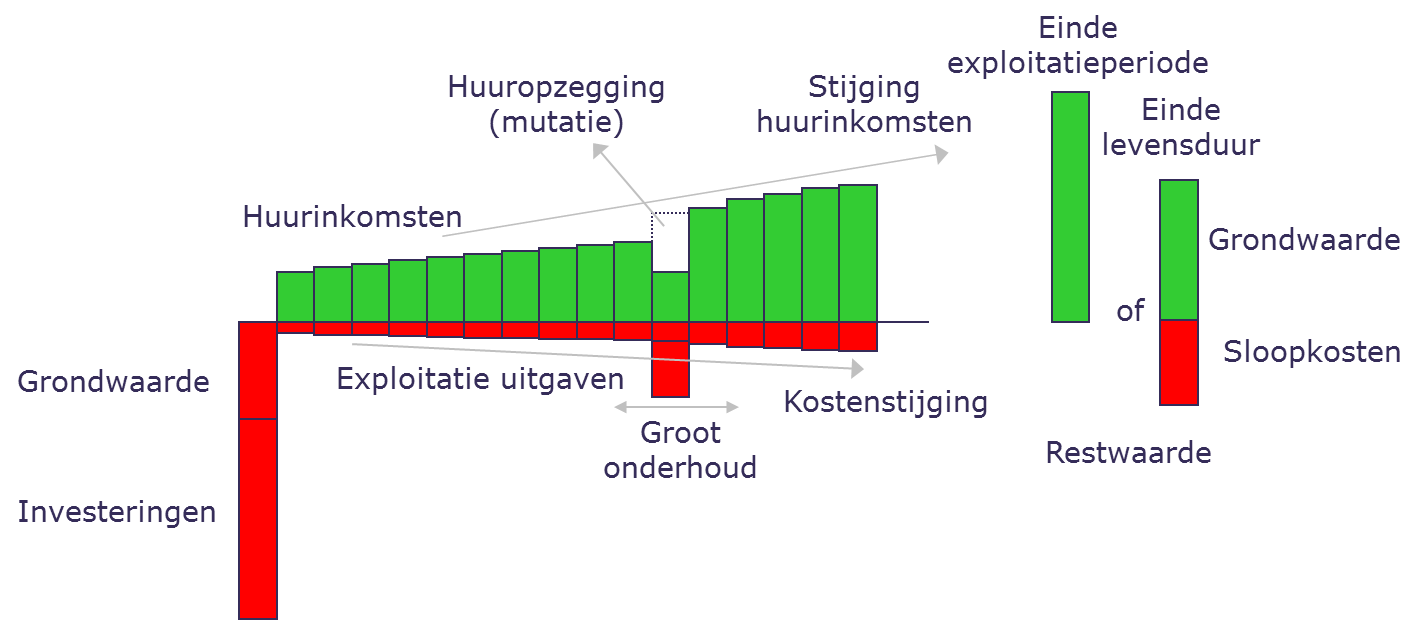 Voor het berekenen van de kostprijs dekkende huur van een locatie volstaat een standaard DCF (discounted cash flow) model. Bij de uitwerking van de minimale kostprijs zijn door de verhuurder wel enkele keuzes te maken. Deels worden deze voorgeschreven vanuit de Wet Markt en Overheid maar deels hebben overheden daarin ook beleidsvrijheid. Voor de doorberekening van de integrale kosten van een goed of dienst moet bepaald worden welke kosten gemoeid zijn met het leveren van goederen of het verrichten van diensten. Hierbij zijn alle kosten relevant die samenhangen met het verrichten van een economische activiteit. Onder deze kosten worden in elk geval gerekend: Operationele kosten. Afschrijving- en onderhoudskostenVermogenskostenGebruiksduurIn geval van een waardering op basis van de werkwijze uit de bedrijfswaardemethode is het uitgangspunt bij de waardering het bepalen van het “verdienvermogen” van de locatie tot aan het einde van de gebruiksduur. 
De (resterende) gebruiksduur dient daarom zo reëel mogelijk te worden geschat. Bij het schatten van de gebruiksduur is rekening gehouden met de technische gebruiksduur, de kwaliteit van de gebouwen, de te verwachten zorgvraag en de alternatieve bruikbaarheid van de gebouwen. Belangrijk element in dit kader is of er een gebruiksduur verlengende renovatie zal worden uitgevoerd. BronvermeldingDe beschikbare informatie is voor zover mogelijk geverifieerd, waarbij eventuele onvolledigheden en/of onjuistheden vermeld zijn bij opmerkingen.Toelichting taxatierapport bedrijfsmatig vastgoed Uitsluiting(en) Bij de uitvoering van deze waardering is gebruik gemaakt van de door de opdrachtgever aangeleverde (financiële) gegevens. De taxateur aanvaardt geen enkele aansprakelijkheid of verantwoordelijkheid voor de juistheid van de aangeleverde gegevens. De rapportage beperkt zich tot een bepaling van de waarde zoals aangegeven. Eventuele risico’s die ook van invloed (kunnen) zijn op de marktwaarde(ring) worden wel benoemd in deze rapportage. Voor deze risico’s wordt geen advies of oplossing aangegeven.Inleiding Deze toelichting geeft de contouren van die grenzen aan voor een reguliere taxatie op basis van het landelijk model: Taxatierapport commercieel vastgoed. Deze toelichting is van toepassing voor zover niet nadrukkelijk in het rapport anders is vermeld. Waaruit bestaat deze Toelichting uit?Verwijzing EVS / IVSKwalificaties van de taxateur Minimale onderzoekvereisten voor de uitvoering van de waardering Vereisten voor de verslaglegging (EVS / IVS) in het taxatierapport Verwijzing EVS / IVS OptieDe EVS 2020 vormt de basis voor de taxatie. Hierin staat o.a. de definitie van markt(huur)waarde, het taxatieproces en rapportagerichtlijnen. Volgens deze link: https://www.tegovanetherlands.nl/publicaties OptieHet RICS redbook vormt de basis voor de taxatie en heeft IVS 2024 als richtsnoer. Hierin staat o.a. de definitie van markt(huur)waarde, het taxatieproces en rapportagerichtlijnen. Volgens deze link: International Valuation Standards (rics.org)Kwalificaties van de taxateur Definitie – Een bevoegde taxateur (daaronder begrepen taxateurs die werken voor taxatiebureaus) die verantwoordelijk is voor het opstellen van taxaties, waarvoor taxateur verantwoordelijkheid draagt, dient een te goeder naam en faam bekendstaand persoon te zijn die de volgende competenties en/of kernwaarden bezit:Onafhankelijkheid / onpartijdigheidDe taxateur staat, bij het uitbrengen van een taxatie volgens deze norm, in voor zijn onafhankelijkheid en onpartijdigheid. Kwalificatie van de taxateur Elke taxatie waarop deze norm van toepassing is, moet worden opgesteld door een daartoe gekwalificeerd taxateur. Vertrouwelijkheid en geheimhouding Elke taxateur is ten aanzien van de aan hem verstrekte gegevens ten behoeve van de uitvoering van een taxatie gehouden tot geheimhouding en het op vertrouwelijke wijze behandelen, opslaan en archiveren van de aan hem verstrekte gegevens. Transparantie, verifieerbaarheid en onderbouwingDe taxateur baseert zich bij de waardering op verifieerbare en controleerbare gegevens. Ingeval dit niet mogelijk is en de taxateur doet ter zake van bepaalde gegevens een aanname dan is taxateur gehouden dit te verklaren. De taxateur dient zijn waardering, aannames en conclusies in het rapport te onderbouwen.a.	Eerdere betrokkenheid De taxateur, die een taxatie uitbrengt van het vastgoed waarvoor taxateur een Markttechnische Update (MTU) binnen een periode van 24 maanden heeft uitgebracht of een Hertaxatie binnen een periode van 36 maanden heeft uitgebracht, doet hiervan mededeling in het rapport onder vermelding van de datum van eerdere betrokkenheid en het doel waartoe destijds gewaardeerd is.b.	Integriteit/objectiviteit en verantwoord handelenEen taxateur staat, bij het uitbrengen van een taxatie, in voor zijn integriteit en objectiviteit en handelt bij het uitbrengen van de taxatie op verantwoorde wijze. c.	Ondertekening rapportDe taxateur ondertekent persoonlijk het door hem uitgebrachte taxatierapport. d.	VerzekeringEen (Register-)taxateur dient zich te verzekeren: Conform de eisen van het NRVT.Conform de eisen van de branchevereniging waar de taxateur bij is aangesloten.Desgewenst overlegt de taxateur bij de aanvaarding van een opdracht een door de verzekeraar afgegeven dekkingsverklaring aan de opdrachtgever. Minimale onderzoekvereisten voor de waarderingBezichtiging en onderzoekVoor een taxatie moeten, voor zover noodzakelijk in relatie tot het doel van de taxatie, bezichtiging en onderzoek altijd worden uitgevoerd. Indien bezichtiging en onderzoek beperkt zijn, dient dit te worden vermeld in een argumentatie in de rapportage en opdrachtbevestiging.Verificatie van informatieDe taxateur dient naar redelijkheid al die stappen te ondernemen om de informatie, waarop taxateur zich bij de waardering baseert, te verifiëren en indien dit niet mogelijk is beargumenteerd in de rapportage aan te geven welke uitgangspunten taxateur heeft gehanteerd.OnderzoeksgebiedenOnderzocht worden tenminste en niet limitatief de navolgende gebieden:Specifieke aanvulling voor winkelsHet is niet reëel om bij een taxatie van een winkelruimte en andere ruimten ex artikel 7:290BW te rekenen met de markthuur, wanneer deze markthuur vanwege een mogelijke art. 7:303 BW procedure niet haalbaar is. Bij winkels dient de taxateur dan ook naast de markthuur een herzieningshuurwaarde vast te stellen. Deze wordt doorgaans, conform art 7:303 BW, bepaald als het gemiddelde van de huurprijzen van vergelijkbare bedrijfsruimte ter plaatse die zich hebben voorgedaan in de vijfjaarsperiode voorafgaande aan het moment van de huurherziening. Het vaststellen van de herzieningshuurwaarde wordt beschouwd als de deskundigheid van de taxateur. 
De richtlijn (ROZ) luidt om een inzichtelijke onderbouwing (referenties) te geven van de gehanteerde herzieningshuurwaarde.Privaatrechtelijke aspectenTeneinde inzicht te krijgen in de juridische gesteldheid van het vastgoed wordt de taxateur geacht op de hoogte te zijn van de inhoud van het kadastraal plan, kadastraal uittreksel en het meest recente eigendomsbewijs (en splitsingsakte bij appartementsrechten). Afschriften daarvan worden door de taxateur bij het rapport gevoegd. Aan de hand daarvan wordt in hoofdlijnen een beeld gegeven van de eigendomsrechten, eventuele zakelijke rechten en andere rechten en verplichtingen. Bij appartementsrechten doet de taxateur onderzoek naar het bestaan van de belangrijkste periodieke en eenmalige bijdragen. In de regel zal de administrateur/bestuurder van de betreffende vereniging of recente (financiële) bescheiden van de vereniging als informatiebron dienen.Bij erfpachtrechten zal de taxateur zich op hoofdlijnen vergewissen van de erfpachtvoorwaarden, waaronder:Betreft het een tijdelijk recht of voortdurend/eeuwigdurend recht van erfpacht;De einddatum (bij een tijdelijk recht van erfpacht) of de expiratiedatum (bij een voortdurend recht van erfpacht);Het actuele canonbedrag per jaar;Herziene canon. Erfpachtcanons zijn vast of zijn geïndexeerd. Aan het einde van de erfpachtperiode wordt echter de canon geheel opnieuw vastgesteld;Wanneer er sprake is van een vast canonbedrag, welke vanaf de datum van taxatie binnen 15 jaar zal worden herzien, dient er een inschatting te worden gemaakt van de nieuwe herziene canon die dan van toepassing zal zijn. Verhogingen kunnen per regio enorm verschillen. Deze vergoeding is gebaseerd op een rentepercentage van de grondwaarde. Vervolgens dient deze nieuwe herziene canon te worden gehanteerd in de taxatie. Aan het eind kan de contante waarde van het canonvoordeel (herziene canon minus huidige lage canon) bij de waarde worden opgeteld. Ofwel de nieuwe canon en het verschil tussen de oude canon en de nieuwe canon tot het moment dat de nieuwe canon ingaat, kan als voordeel worden opgeteld bij de waarde;Afgekochte canon. Als de erfpachtcanon is afgekocht voor nog minimaal 15 jaar dan hoeft met de erfpacht geen rekening te worden gehouden en kan worden volstaan met het invullen van de datum tot wanneer de canon is afgekocht. Als deze afkooptermijn binnen 15 jaar afloopt, dient te worden gerekend met de nieuwe (herziene) canon en een contante waarde van het voordeel tot die datum;Vaste canon. Als er sprake is van een vast canonbedrag tot een bepaalde datum, dient deze datum te worden aangegeven;Er wordt bij een vaste canon van uitgegaan dat deze geïndexeerd is, bijvoorbeeld elke 5 jaar. Als dit niet het geval is dan dient dit te worden vermeld;De uitgever van het erfpachtrecht of blooteigenaar. Melding van de gemeente die de grond heeft uitgegeven. In geval van uitgifte in erfpacht door particulieren, openbare lichamen (zoals waterschappen, hoogheemraadschappen, spoorwegen etc.): graag vermelden wie grondeigenaar is.Publiekrechtelijke aspectenDe taxatie kan geen uitputtend planologisch onderzoek bevatten. De gegevens in het rapport mogen niet als volledig worden beschouwd en zijn uitsluitend gebaseerd op de genoemde informatiebronnen. Vermeld dient te worden welke instantie(s) en welke functionaris(sen) is (zijn) geraadpleegd. De publiekrechtelijke vereisten voor vestiging, gebruik en/of (ver)bouw (waaronder vergunningen) worden niet onderzocht, tenzij nadrukkelijk anders met de opdrachtgever is overeengekomen. Wel dient minimaal te worden vastgesteld of het huidige gebruik past binnen de publiekrechtelijke mogelijkheden. Ingeval er concrete aanleiding bestaat voor nader onderzoek naar de publiekrechtelijke gesteldheid van het vastgoed of zijn omgeving zal de taxateur daarvan melding maken.OnderhoudstoestandTen behoeve van de waardering vormt de taxateur zich een beeld van de onderhoudstoestand van het vastgoed. Dit gebeurt op basis van een visuele -steekproefsgewijze- inspectie. Dit betekent dat geen oordeel wordt gevormd over elk onderdeel afzonderlijk, noch over elementen die aan het zicht onttrokken zijn. Nadrukkelijk is geen sprake van een bouwkundige keuring. Het oordeel van de taxateur is derhalve geen garantie voor het aan- of afwezig zijn van gebreken. Uitgegaan dient te worden van uitvoering op basis van door een professionele partij uit te voeren werkzaamheden.Bij de beoordeling van de onderhoudstoestand staan de waarde bij vervreemding en het eventueel bestaan van buitengewone instandhoudingkosten centraal. Gebreken, die hierop niet van wezenlijke betekenis zijn, blijven buiten beschouwing. De taxateur zal een nader (bouwkundig) onderzoek adviseren als naar zijn oordeel twijfel of onduidelijkheid bestaat over de bouwkundige of onderhoudstoestand.VerontreinigingDe taxateur verricht geen technisch onderzoek naar de aanwezigheid van stoffen in grond of grondwater, of naar materialen die schadelijk zijn voor mens, milieu of gebouwen, of naar de aanwezigheid van stoffen die de waarde (kunnen) beïnvloeden. Er is uitsluitend gebruik gemaakt van de in het rapport vermelde bronnen. In het rapport wordt een globale indicatie van de milieutoestand van het vastgoed gegeven, gebaseerd op visuele inspectie, plaatselijke bekendheid van de taxateur en de door de taxateur geraadpleegde informatiebron(nen).De taxateur dient bij eigenaar, gebruiker, koper en verkoper te vragen naar eventuele bodemrapporten en het gebruik in het verleden. De taxateur raadpleegt in ieder geval het Kadaster en de bron(nen) waarnaar het Kadaster in verband met de betreffende locatie verwijst, alsmede het Bodemloket.Indien er geen melding wordt gemaakt van een negatief milieuaspect, betekent dit niet dat er geen negatieve milieuaspecten zijn. Het feit dat er negatieve milieuaspecten worden vermeld, betekent niet altijd dat deze milieuaspecten bewezen zijn. Verder onderzoek kan gewenst zijn.In met name oudere vastgoedobjecten kan sprake zijn van asbestverdachte materialen, die niet altijd bij een taxatie kunnen worden opgemerkt en/of als zodanig worden herkend.Indien de taxateur verontreiniging en/of asbestverdachte materialen aanwezig acht, dient de taxateur aan te geven op welke plaatsen deze verontreiniging en/of asbestverdachte materialen aanwezig (kunnen) zijn.Vereisten voor de verslaglegging in het TaxatierapportAlgemene uitgangspuntenHet taxatierapport vormt de verslaglegging van de door de taxateur uitgevoerde waardering. 
Een taxatierapport dient vanuit dat perspectief en in zijn geheel ondubbelzinnig, eenduidig en niet multi-interpretabel te zijn. Daarnaast dient in het taxatierapport geborgd te zijn dat deze voldoet aan het doel van de taxatie, zoals dat met de opdrachtgever is overeengekomen.Indien in het taxatierapport wordt afgeweken van de hieronder omschreven minimumvereisten, dient dit te worden aangetekend en voorzien van een door de taxateur onderbouwde argumentatie.In het kader van de bestrijding van fraude dient gestreefd te worden naar maximale transparantie in de verslaglegging. Indien er gegevens niet openbaar gemaakt (mogen) worden in de verslaglegging dient hiervan aantekening gemaakt te worden in het rapport, voorzien van een argumentatie. Bijvoorbeeld een bedrijfseconomisch belang van de opdrachtgever, maar wel ingezien door de taxateur.Minimumvereisten taxatierapportNaast het feit dat het rapport moet voldoen aan de in de vorige paragraaf geformuleerde algemene beginselen, dient het inhoudelijk minimaal aan de onderstaande vereisten te voldoen:Onderbouwing waardeoordeelHet rapport bevat een onderbouwing van de waardering. De taxateur geeft uitleg over de gehanteerde methodieken en waarom taxateur deze heeft gehanteerd. Van iedere gehanteerde methode wordt een berekening bijgevoegd, welke is voorzien van een onderbouwing van de gebruikte marktgegevens (kapitalisatiefactoren/vergelijkingsvastgoedobjecten/etc.). Bij de berekeningen wordt voor de vloeroppervlakten NEN 2580 gehanteerd.In de berekening dienen een onderbouwing van de kapitalisatiefactor, de economische huurwaarde en de exploitatielasten terug te vinden zijn.ReferentiepandenHuidige richtlijn ROZ:De richtlijn luidt om in het taxatierapport minimaal drie referentietransacties op te geven, voor zowel de markthuren (per m²) als de BAR (NAR). Van de referentietransacties moet onderbouwd worden dat dit vergelijkbare vastgoedobjecten en transacties zijn. In het geval van een kleine markt of geringe activiteit mag ook gebruik gemaakt worden van transacties in vergelijkbare steden of transacties uit het verleden (maximaal drie jaar terug met toelichting).Verwijzing naar marktrapporten worden, evenals referenties/transacties uit de eigen portefeuille, óók als referentie geaccepteerd (mits er aandacht wordt besteed aan vergelijkbaarheid van het marktbeeld en het te taxeren vastgoed). Indien het niet mogelijk is om bruikbare referenties te geven, dient dit expliciet te worden toegelicht.In het taxatierapport dient de taxateur de afwijking tussen de getaxeerde waarde en de modelwaarden nader toe te lichten. De afwijking kan bijvoorbeeld ontstaan doordat het vastgoed qua gebruik afwijkt van de referentieobjecten. Dit dient u per referentieobject aan te geven.Visuele objectpresentatieHet taxatierapport bevat tenminste een presentatie met afbeelding van het vastgoed waardoor een goed totaalbeeld van het vastgoed kan worden verkregen, waarbij bij voorkeur ook de omgeving in beeld wordt gebracht, alsmede een plattegrond waaruit de ligging van het vastgoed blijkt.Het taxatierapport bevat ten minste vier afbeeldingen per vastgoedobject waarbij minstens de voor- en achterkant van het vastgoed, het straatbeeld en het interieur in beeld worden gebracht. De foto’s dienen de actuele situatie zo goed mogelijk weer te geven.Taxatierichtlijn, specifieke aanvulling voor winkelsHet is niet reëel om bij een taxatie van een winkelruimte (en andere bedrijfsruimte ex artikel 7:290 BW) te rekenen met de markthuur wanneer deze markthuur vanwege een mogelijke art. 7:303 procedure niet haalbaar is. Bij winkels dient de taxateur dan ook naast de markthuur een herzieningshuurwaarde vast te stellen. Deze wordt doorgaans, conform art. 7:303 bepaald als het gemiddelde van de huurprijzen van vergelijkbare bedrijfsruimte ter plaatse, die zich hebben voorgedaan in de vijfjaarsperiode voorafgaande aan het moment van huurherziening. Het vaststellen van deze herzieningshuurwaarde wordt beschouwd als de deskundigheid van de taxateur. De richtlijn luidt om een inzichtelijke onderbouwing (referenties) te geven van de gehanteerde herzieningshuurwaarde.Naam opdrachtgever:Overige belanghebbenden:1e Taxateur:2e Taxateur:Controlerend Taxateur:Omschrijving vastgoed:Type vastgoed:Bouwjaar:Totaal v.v.o.:Ca  M2Getaxeerde belang:Gebruikssituatie:Locatie (stand / ligging):Onderhoudsstaat NEN 2767:Verhuurbaarheid:VerkoopbaarheidUitpondbaarheidMarktwaarde:Zegge:Marktwaarde onder Bijzonder Uitgangspunt(en) (MBU):Zegge:Overige, te weten :Zegge: Naam opdrachtgever:ContactpersoonAdres opdrachtgever:Opdracht namens opdrachtgever verstrekt door:Functie:Naam:Adres:Rol:Naam taxateur:Verbonden aan:Lid van beroeps- of branchevereniging:Taxateur is ingeschreven bij taxateursregister:Nederlands Register Vastgoed Taxateurs (NRVT) per: Onder registratienummer:Taxateur is bij het NRVT ingeschreven in Kamer(s):Taxateur heeft aantekening c.q. addendum Grootzakelijk Vastgoed:Taxateur is REV- / RICS-gecertificeerd:Specialisatie/deskundigheid taxateur:Naam taxateur:Verbonden aan:Lid van beroeps- of branchevereniging:Taxateur is ingeschreven bij taxateursregister:Nederlands Register Vastgoed Taxateurs (NRVT) per: Onder registratienummer:Taxateur is bij het NRVT ingeschreven in Kamer(s):Taxateur heeft aantekening c.q. addendum Grootzakelijk Vastgoed:Taxateur is REV- / RICS-gecertificeerd:Specialisatie/deskundigheid taxateur:Naam taxateur:Verbonden aan:Lid van beroeps- of branchevereniging:Taxateur is ingeschreven bij taxateursregister:Nederlands Register Vastgoed Taxateurs (NRVT) per: Onder registratienummer:Taxateur is bij het NRVT ingeschreven in Kamer(s):Taxateur heeft aantekening c.q. addendum Grootzakelijk Vastgoed:Taxateur is REV- / RICS-gecertificeerd:Specialisatie/deskundigheid taxateur:TaxatiebedrijfNaam leerling-taxateurDatum opdracht:Datum fysieke inspectie:Waardepeildatum:Datum concept taxatierapport(en):Datum taxatierapport:Mate van inspectie:Rondgeleid door:Bijzonderheden tijdens opnameOmschrijving vastgoed:Type grond:Type vastgoed:Adres:Volgens opgave van:Wordt het vastgoed thans verhuurd:Huursituatie:Taxateur heeft alle relevante documenten m.b.t. de huur/verhuur ontvangen die benodigd zijn om tot een correcte waardering te komen:Is er een gelinieerde relatie tussen huurder(s) en/of eigenaar?Aan dit taxatierapport is een gedetailleerde huurlijst als bijlage toegevoegdToelichting op huurlijst:Feitelijk gebruik en huurgegevens:Huidige huurinkomsten inclusief theoretische markthuur van de leegstaande delen:€ Huidige huurinkomsten exclusief theoretische markthuur van de leegstaande delen:€ Zijn de (verhuur) incentives wel of niet inbegrepen in de markthuur:Zijn de (verhuur) incentives wel of niet verdisconteerd in de markthuur:Defaultrisico: kans op leegstand na 
huidig huurcontract (kans dat de 
huidige huurder vertrekt):Mutatieleegstandverwachting in maanden (aantal maanden tot wederverhuur):Toelichting op verhuurbaarheid van het getaxeerde vastgoed1.	Vastgoeda.	Ruimtenb.	Indeling2. Gebruika. Huidig gebruik (functie)b. Voorgenomen gebruikc. GebruiksmogelijkhedenRuimte typeBVOStuksVVOVrije hoogteMax. vloerbelastingTotaalBouwjaar / bouwperiodeLaatste renovatiejaarBouwaard, materialen en constructieInstallatiesGerealiseerde renovatie(s) en/of verbouwing(en) + bijbehorende datum/dataOverig (bijvoorbeeld laad 
en/of losdocks, aantal rolpoorten, sprinkler, liften, overige installaties)Globaal kan de onderhouds- 
en bouwkundige staat van het vastgoed aldus worden omschreven1.Uitstekend=Zo goed als nieuw (incidenteel geringe gebreken)2Goed=Op peil (incidenteel beginnende veroudering)3Redelijk=Niet op peil, maar onderhoud zal niet op korte termijn noodzakelijk zijn (plaatselijk zichtbare veroudering, functievervulling niet in gevaar)4Matig=Onderhoud op korte termijn is noodzakelijk (functievervulling van bouw- en installatiedelen incidenteel in gevaar)5Slecht=Achterstallig onderhoud (de veroudering is onomkeerbaar)6Zeer slecht=Technisch rijp voor de sloop7Nader onderzoek nodig=Taxateur adviseert een nader (specialistisch) onderzoek8Niet te inspecteren=Niet gezien / kunnen zien, maar mogelijk aanwezigOnderdeelOordeelOpmerkingenDakbedekkingGevelsKozijnenSchilderwerk inwendigSchilderwerk uitwendigVloerenPlafondsAfwerkingVerwarmingLuchtbehandelingElektra-installatiesOverige installatiesBuitenterreinDirecte kosten 0-1 jaar:Kosten binnen 1-5 jaar:OnderhoudDe te verwachten kostenBasis onderhoudskostenOnderhoudskosten direct gestookte 
installatie / heater(s)Onderhoudskosten indirect gestookte 
installatie / heater(s)Onderhoudskosten aircoOnderhoudskosten mechanische ventilatieOnderhoudskosten topkoelingOnderhoudskosten sprinklerOnderhoudskosten zonweringOnderhoudskosten liftinstallatieLocatietoeslagVastgoedtoeslagVTW TotaalOnderhoud gemiddeldAfwijking met VTWDe kosten voor direct noodzakelijk herstel van achterstallig onderhoud worden begroot op:De indruk die taxateur heeft verkregen van het vastgoed geeft aanleiding tot nader (bouwkundig) onderzoek:De volgende gebreken zijn door taxateur waargenomen:Kadastrale gemeenteSectieNummerIndexKadastraal oppervlak m² m² m² m²TotaalTotaalTotaalTotaal m²Naam van de verenigingOprichtingsakteStatuten(Model) ReglementGesplitst volgens modelreglement  Ja    Nee    N.v.t.  Huishoudelijk reglement  Ja    NeeIngeschreven bij de KvK onder nummerBestuurder Administrateur / beheerderPeriodieke bijdrage€  per   maand    kwartaalEenmalige bijdrage  Ja    Nee, te weten:Financieel gezond  Ja    NeeBetalingsachterstanden leden  Ja    Nee, te wetenMJOP aanwezig  Ja    Nee, d.d. Zijn de aanwezige reserves in lijn met de beoogde investeringen en het door de taxateur als 
noodzakelijk ingeschatte onderhoud van het complex  Ja    NeeOverige bijzonderhedenNaam van de verenigingOprichtingsakteStatuten(Model) ReglementGesplitst volgens modelreglement  Ja    Nee    N.v.t.  Huishoudelijk reglement  Ja    NeeIngeschreven bij de KvK onder nummerBestuurder Administrateur / beheerderPeriodieke bijdrage€  per   maand    kwartaalEenmalige bijdrage  Ja    Nee, te weten:Financieel gezond  Ja    NeeBetalingsachterstanden leden  Ja    Nee, te wetenMJOP aanwezig  Ja    Nee, d.d. Zijn de aanwezige reserves in lijn met de beoogde investeringen en het door de taxateur als 
noodzakelijk ingeschatte onderhoud van het complex  Ja    NeeOverige bijzonderhedenDe vigerende bestemming heeft ter plaatse de aanduiding:Het toegestane gebruik is:Plannaam:Planstatus:Vaststellingsdatum:Naam overheid:Informatiemodel Ruimtelijke Ordening (IMRO) versie:Het huidige / het voorgenomen gebruik is:Het huidige / het voorgenomen gebruik is in overeenstemming met het bestemmingsplan / omgevingsplan Het huidige/voorgenomen gebruik is  toegestaan conform dit bestemmingsplan.Bedrijfsmatig vastgoed dient te voldoen aan de volgende kenmerken:Vestigingseisen:UitbereidingsmogelijkhedenBijzondere gebruiks- en/of verkoop belemmerende bepalingen:Toekomstige planologische ontwikkelingen:Bodemverontreiniging (Grond- en/of Grondwater):Rapportage aanwezigBevindingen BodemloketVerdachte locatie o.b.v. vorig / huidig gebruikWordt vervolgonderzoek geadviseerdBedrag nodig voor saneringVerrekend in de waarderingAsbestinventarisatie-rapportageWelke materialen zijn aanwezigSaneringskosten?Verrekend in de waarderingHUIDIGE ENERGIELABEL EP U/ EP WHUIDIGE ENERGIELABEL EP U/ EP WHUIDIGE ENERGIELABEL EP U/ EP WHUIDIGE ENERGIELABEL EP U/ EP WIs er een energielabel ontvangen?Is er een energielabel ontvangen?Is er een energielabel ontvangen?Energielabel bekend bij ep-online.nl?Energielabel bekend bij ep-online.nl?Energielabel bekend bij ep-online.nl?LabelklasseA+++, A++, … ,GA+++, A++, … ,GRange verbruik volgens labelRange verbruik volgens label234 - 345 kWh/m²/jaar234 - 345 kWh/m²/jaar234 - 345 kWh/m²/jaarEnergielabel afgiftedatumEnergielabel afgiftedatumDatumEnergielabel opnamedatumEnergielabel opnamedatumDatumEnergielabel expiratiedatumEnergielabel expiratiedatumDatumNTA 8800:EP1 - Energiebehoefte verwarmen en koelenEP1 - Energiebehoefte verwarmen en koelenEP1 - Energiebehoefte verwarmen en koelenEP1 - Energiebehoefte verwarmen en koelenInvoer waarde (in kWh/m2 per jaar)Invoer waarde (in kWh/m2 per jaar)Invoer waarde (in kWh/m2 per jaar)Invoer waarde (in kWh/m2 per jaar)EP2 - Primair fossiel energiegebruikEP2 - Primair fossiel energiegebruikEP2 - Primair fossiel energiegebruikInvoer waarde (in kWh/m2 per jaar)Invoer waarde (in kWh/m2 per jaar)Invoer waarde (in kWh/m2 per jaar)Invoer waarde (in kWh/m2 per jaar)EP3 - Aandeel hernieuwbare energieEP3 - Aandeel hernieuwbare energieEP3 - Aandeel hernieuwbare energieInvoer in %Invoer in %ENERGIELABEL NA MAATREGELENENERGIELABEL NA MAATREGELENENERGIELABEL NA MAATREGELENENERGIELABEL NA MAATREGELENENERGIELABEL NA MAATREGELENBenodigde energielabel volgens regelgeving:Benodigde energielabel volgens regelgeving:Benodigde energielabel volgens regelgeving:Benodigde energielabel volgens regelgeving:Benodigde energielabel volgens regelgeving:CGewenste energielabel volgens opdrachtgever:Gewenste energielabel volgens opdrachtgever:Gewenste energielabel volgens opdrachtgever:Gewenste energielabel volgens opdrachtgever:Gewenste energielabel volgens opdrachtgever:A++/A/B/CA++/A/B/CRange verbruik volgens label na maatregelenRange verbruik volgens label na maatregelenRange verbruik volgens label na maatregelenRange verbruik volgens label na maatregelenRange verbruik volgens label na maatregelen123 - 234 kWh/m²/jaar123 - 234 kWh/m²/jaar123 - 234 kWh/m²/jaarMinimale vermindering verbruik dmv maatregelen:Minimale vermindering verbruik dmv maatregelen:Minimale vermindering verbruik dmv maatregelen:Minimale vermindering verbruik dmv maatregelen:Minimale vermindering verbruik dmv maatregelen:111kWh/m²/jaarkWh/m²/jaar(formule)(= 345 - 234 kWh/m²/jaar)(= 345 - 234 kWh/m²/jaar)(= 345 - 234 kWh/m²/jaar)Algemene toelichting duurzaamheidsscoreAlgemene toelichting duurzaamheidsscoreAlgemene toelichting duurzaamheidsscoreAlgemene toelichting duurzaamheidsscoreAlgemene toelichting duurzaamheidsscoreteksttekstteksttekstWerkelijke verbruikWerkelijke verbruikWerkelijke opwek Werkelijke opwek Werkelijke opwek Werkelijke opwek Werkelijke opwek Verbruik gasm3Opwek zonnepanelenOpwek zonnepanelenOpwek zonnepanelenkWhVerbruik elektriciteitVerbruik elektriciteitkWhOpwek windenergieOpwek windenergieOpwek windenergiekWhAfname groene stroomAfname groene stroomVerbruik waterliterOpwek overige bronnenOpwek overige bronnenOpwek overige bronnenkWhType certificaat/keurmerkCertificaat aanwezigScore BREEAMLEEDGPR GebouwGreencalc (milieu-index gebouw)Greenkey (hotels / recreatie)SlimbouwenGroenverklaring (Ministerie van Infrastructuur en Milieu)FitwelWELLBOMA360SHOREISOLATIEAanwezig nee / ja & typeRealisatie in (bouw)jaar(Na-)isolatie gevels (spouwisolatie)(Na-)isolatie gevels (buitenkant)(Na-)isolatie gevels (binnenkant)(Na-)isolatie dak plat (inclusief bitumen)(Na-)isolatie dak hellend(Na-)isolatie vloer(Vervanging) beglazing met HR++AndersVERWARMINGAanwezig nee / ja & typeRealisatie in (bouw)jaarKetel Centrale verwarming Hybride warmtepompElektrische warmtepomp(Aanbrengen) WKOGasabsorbtiewarmtepompLuchtbehandelingskastWarmteterugwinning ventilatieAndersKOELINGAanwezig nee / ja & typeRealisatie in (bouw)jaarOverstekkenZonweringVrije koeling (koeling met buitenlucht)KlimaatinstallatieAndersVENTILATIEAanwezig nee / ja & typeRealisatie in (bouw)jaarTijdschakelklok ventilatieSysteem bediening optimaliserenAndersVERLICHTINGAanwezig nee / ja & typeRealisatie in (bouw)jaarVerlichting LED of TLVerlichting LED of halogeenVerlichting LED of PLVerlichting aanwezigheidsdetectieVerlichting daglichtafhankelijkAndersHERNIEUWBARE ENERGIEAanwezig nee / ja & typeRealisatie in (bouw)jaarZonnepanelenWindenergieAndersHeeft de gemeente een ‘Transitievisie Warmte’ voor de wijk waarin het gebouw staat?Heeft de gemeente een ‘Wijk Uitvoeringsplan’ voor de wijk waarin het gebouw staat?Wat zijn de gevolgen van de ‘Transitievisie Warmte’ en/of ‘Wijk Uitvoeringsplan’ voor het gebouwISOLATIEKostenRealisatie kWh/m²/jaarNa-isolatie gevels (spouwisolatie)Uitkomst rekentool of volgens opgaveUitkomst effect volgens Vabi/ Uniec Na-isolatie gevels (buitenkant)Uitkomst rekentool of volgens opgaveUitkomst effect volgens Vabi/ Uniec Na-isolatie gevels (binnenkant)Uitkomst rekentool of volgens opgaveUitkomst effect volgens Vabi/ Uniec Na-isolatie dak plat (inclusief bitumen)Uitkomst rekentool of volgens opgaveUitkomst effect volgens Vabi/ Uniec Na-isolatie dak hellendUitkomst rekentool of volgens opgaveUitkomst effect volgens Vabi/ Uniec Na-isolatie vloerUitkomst rekentool of volgens opgaveUitkomst effect volgens Vabi/ Uniec Vervanging beglazing met HR++Uitkomst rekentool of volgens opgaveUitkomst effect volgens Vabi/ Uniec AndersUitkomst rekentool of volgens opgaveUitkomst effect volgens Vabi/ Uniec VERWARMINGKostenRealisatie kWh/m²/jaarVervanging oude cv ketel door HR 107Uitkomst rekentool of volgens opgaveUitkomst effect volgens Vabi/ Uniec Hybryde warmtepompUitkomst rekentool of volgens opgaveUitkomst effect volgens Vabi/ Uniec Elektrische warmtepompUitkomst rekentool of volgens opgaveUitkomst effect volgens Vabi/ Uniec Aanbrengen WKOUitkomst rekentool of volgens opgaveUitkomst effect volgens Vabi/ Uniec GasabsorbtiewarmtepompUitkomst rekentool of volgens opgaveUitkomst effect volgens Vabi/ Uniec LuchtbehandelingskastUitkomst rekentool of volgens opgaveUitkomst effect volgens Vabi/ Uniec Warmteterugwinning ventilatieUitkomst rekentool of volgens opgaveUitkomst effect volgens Vabi/ Uniec Uitkomst rekentool of volgens opgaveUitkomst rekentool of volgens opgaveUitkomst effect volgens Vabi/ Uniec Uitkomst rekentool of volgens opgaveUitkomst rekentool of volgens opgaveUitkomst effect volgens Vabi/ Uniec KOELINGKostenRealisatie kWh/m²/jaarAanbrengen overstekkenUitkomst rekentool of volgens opgaveUitkomst effect volgens Vabi/ Uniec Aanbrengen zonweringUitkomst rekentool of volgens opgaveUitkomst effect volgens Vabi/ Uniec Vrije koeling (koeling met buitenlucht)Uitkomst rekentool of volgens opgaveUitkomst effect volgens Vabi/ Uniec Optimaliseren klimaatinstallatieUitkomst rekentool of volgens opgaveUitkomst effect volgens Vabi/ Uniec AndersUitkomst rekentool of volgens opgaveUitkomst effect volgens Vabi/ Uniec VENTILATIEKostenRealisatie kWh/m²/jaarTijdschakelklok ventilatieUitkomst rekentool of volgens opgaveUitkomst effect volgens Vabi/ Uniec Systeem bediening optimaliserenUitkomst rekentool of volgens opgaveUitkomst effect volgens Vabi/ Uniec AndersUitkomst rekentool of volgens opgaveUitkomst effect volgens Vabi/ Uniec VERLICHTINGKostenRealisatie kWh/m²/jaarVerlichting LED ipv TLUitkomst rekentool of volgens opgaveUitkomst effect volgens Vabi/ Uniec Verlichting LED ipv halogeenUitkomst rekentool of volgens opgaveUitkomst effect volgens Vabi/ Uniec Verlichting LED ipv PLUitkomst rekentool of volgens opgaveUitkomst effect volgens Vabi/ Uniec Verlichting aanwezigheidsdetectieUitkomst rekentool of volgens opgaveUitkomst effect volgens Vabi/ Uniec Verlichting daglichtafhankelijkUitkomst rekentool of volgens opgaveUitkomst effect volgens Vabi/ Uniec AndersUitkomst rekentool of volgens opgaveUitkomst effect volgens Vabi/ Uniec HERNIEUWBARE ENERGIEKostenRealisatie kWh/m²/jaarZonnepanelenUitkomst rekentool of volgens opgaveUitkomst effect volgens Vabi/ Uniec WindenergieUitkomst rekentool of volgens opgaveUitkomst effect volgens Vabi/ Uniec AndersUitkomst rekentool of volgens opgaveUitkomst effect volgens Vabi/ Uniec Zijn er maatregelen genomen ter bescherming en herstel van de biodiversiteit?Toelichting:Mogelijkheden bescherming en herstel van de biodiversiteit:DakMogelijkheden bescherming en herstel van de biodiversiteit:GevelMogelijkheden bescherming en herstel van de biodiversiteit:TerreinPercentage terrein onbebouwd/ groenvoorziening: %a.De stand en ligging van het vastgoed wordt als  beoordeeld.De locatie ligt  in de bebouwde komWijk, aard van belendingenDe stand en ligging van het vastgoed wordt als  beoordeeld.De locatie ligt  in de bebouwde komWijk, aard van belendingenOmschrijving van de situering:b.BereikbaarheidPer personenauto:Per vrachtauto:Per openbaar vervoer:Trein: Bus : Aantal publieke oplaadpunten (binnen straal van 400 meter)c.ParkeermogelijkhedenOp eigen terrein:Op openbare weg:Anders, nl.:d.VoorzieningenOmschrijving van de voorzieningen in de (directe) nabijheid:e.Overige omgevingsfactorenDe taxateur heeft omgevingsfactoren waargenomen die de toekomstige waardeontwikkeling substantieel kunnen beïnvloeden:Door taxateur gehanteerde taxatiestandaardToegepaste taxatiemethodieken en rekentechniekenDe onderhavige waardering is mede gebaseerd op de volgende methoden	Comparatieve benadering	kosten benadering	inkomsten benadering 	wettelijke benaderingToegepaste rekentechniek(en)	Huurwaardekapitalisatie 	BAR 	NAR 	DCF / OCF 	residueel	kostprijsdekkende huur 	overige, te weten, Toelichting voor de gekozen taxatiemethodiek(en) en rekentechniek(en)LocatieVastgoedCourantheid voor verhuur Courantheid voor verkoopINTERNEXTERNSterkteKansenZwakteBedreigingen1.	AdresSoort vastgoedPerceeloppervlakteVVO totaalVVO verhuurdVVO leegContract huurIncentivesIngangsdatum contractLooptijdBouwjaar / bouwperiodeBronEventuele toelichtingEnergielabelKwalitatieve vergelijking2.	AdresSoort vastgoedPerceeloppervlakteVVO totaalVVO verhuurdVVO leegContract huurIncentivesIngangsdatum contractLooptijdBouwjaar / bouwperiodeBronEventuele toelichtingEnergielabelKwalitatieve vergelijking3.	AdresSoort vastgoedPerceeloppervlakteVVO totaalVVO verhuurdVVO leegContract huurIncentivesIngangsdatum contractLooptijdBouwjaar / bouwperiodeBronEventuele toelichtingEnergielabelKwalitatieve vergelijking1.	AdresSoort vastgoedPerceeloppervlakteVVO totaalVVO verhuurdVVO leegKoopprijsContracthuurDatum leveringsakteVerkregen BAR/NARBAR/NAR bij volledig verhuurd (dus inclusief theoretische markthuur leegstaande delen)ExploitatielastenBouwjaar / bouwperiodeBronEventuele toelichtingEnergielabelKwalitatieve vergelijking2.	AdresSoort vastgoedPerceeloppervlakteVVO totaalVVO verhuurdVVO leegKoopprijsContracthuurDatum leveringsakteVerkregen BAR/NARBAR/NAR bij volledig verhuurd (dus inclusief theoretische markthuur leegstaande delen)ExploitatielastenBouwjaar / bouwperiodeBronEventuele toelichtingEnergielabelKwalitatieve vergelijking3.	AdresSoort vastgoedPerceeloppervlakteVVO totaalVVO verhuurdVVO leegKoopprijsContracthuurDatum leveringsakteVerkregen BAR/NARBAR/NAR bij volledig verhuurd (dus inclusief theoretische markthuur leegstaande delen)ExploitatielastenBouwjaar / bouwperiodeBronEventuele toelichtingEnergielabelKwalitatieve vergelijkingPlaatsAdresVVO (m²)Huurprijs m²/VVOSoort vastgoedDatum 
internetBron1.2.3.PlaatsAdresVVO (m²)VraagprijsPerceel- opp.Soort vastgoedDatum 
internetBron1.2.3.PlaatsAdresOuderdomGrootteOnder-HoudLiggingBouwaardTotaal-+/-+/-+/-+/-+/---/-+/-+/-+/----+/-+/-+/-+/-++++++/+------/--+/-+/-+/-+/-+/-BAR v.o.n.BAR k.k.%NAR v.o.n.NAR k.k.%Disconteringsvoet%InflatiescenarioExploitatielasten t.o.v. bruto huur%Markthuur ontwikkeling% per jaarKostenontwikkeling% per jaarNetto Yield (NAR)%Exit yield (v.o.n. / k.k. / BAR / NAR)%Datum eerdere taxatie indien van toepassing:Waardepeildatum eerdere taxatie:Waarde per waardepeildatum eerdere taxatie:€ Zegge: euroToegepaste taxatiemethodiek(en) en/of rekentechniek(en) eerdere taxatie Heeft dezelfde taxateur en/of organisatie de 
eerdere taxatie uitgevoerd:Het verschil tussen de waarde van de vorige en 
deze taxatie is:€  = (%)Ten opzichte van de vorige taxatie zijn de volgende zaken gewijzigd:Marktomstandigheden:Gehanteerde taxatiemethodiek(en) en/of rekentechniek(en):Anders, bijvoorbeeld uitbreiding m², renovatie(s) 
en/of verbouwing(en):Wobject = ((markthuur – Exploitatiekosten) / NAR) – (CW markthuur-contracthuur) - k.k. – a.o.NAR    = 	(Markthuur-exploitatiekosten)		(Wobject + CW markthuur-contracthuur + k.k. + a.o.)EigendomGeraad-pleegdBetrouw-baarheidBronLinkVerificatie benodigdEigendomsbewijs (leveringsakte)KadasterKoopovereenkomst Kadastrale gegevensKadasterSplitsingsakteKadasterErfpachtakte KadasterErfpachtgegevensGebruikerGeraad-pleegdBetrouw-baarheidBronLinkVerificatie benodigdHuurderslijstHuurovereenkomstenAllonges/SidelettersWWS punten (alleen voor wonen)Technische gegevensGeraad-pleegdBetrouw-baarheidBronLinkVerificatie benodigdPlattegrondenInspectierapporten Meerjaren onderhoudsplan(Her)bouwkostenwww.bouwkostenkompas.nl Meetcertificaat (BBMI/NEN 2580)DuurzaamheidEnergielabelwww.ep-online.nl Overige certificatenMilieu aspectenGeraad-pleegdBetrouw-baarheidBronLinkVerificatie benodigdAsbestinventarisatieBodemonderzoekwww.bodemloket.nlGemeentelijke informatie GemeenteMilieu risico’swww.risicokaart.nlPubliekrechtelijke bepalingenGeraad-pleegdBetrouw-baarheidBronLinkVerificatie benodigdBestemmingsplanwww.ruimtelijkeplannen.nl BAG registratiebagviewer.kadaster.nl/OmgevingsvergunningGebruiksvergunningVaste lastenGeraad-pleegdBetrouw-baarheidBronLinkVerificatie benodigdOnroerendezaak belastingwww.wozwaardeloket.nl/RioolrechtenGemeenteWaterschapbelastingWaterschapExploitatielastenwww.myrev.nl (taxatiewijzer)VVE-stukkenOverigePubliekrechtelijke bepalingenGeraad-pleegdbetrouw-baarheidBronLinkNoOnderzoeksgebied1.Juridische aspecten
van het vastgoedPrivaatrechtelijke aspectenEigendomssituatie, erfpacht, kadastrale kaart, kadastraal legger en overige informatie en belemmeringen.Publiekrechtelijke status van het vastgoedBestemmingplan, voorbereidingsbesluit, omgevings- vergunning, exploitatieplannen etc. Fiscale status van het vastgoed en de onderliggende (huur)overeenkomstenStatus ten aanzien van B.T.W., (herzieningsperiode), overdrachtsbelasting, nieuw vervaardigd onroerend goed etc.2.Gebruik van het vastgoedRuimtenDiverse oppervlakten van het vastgoed volgens de methodiek van de NEN 2580.Geef aan in hoeverre het vastgoedalternatief aanwendbaar is. Indien daar sprake van is schets de uitpondmogelijkheden en de bijbehorende scenario’s.HuurdersHuurovereenkomsten, looptijden, bijzondere verplichtingen, zekerheden, andere gebruiksrechten en of voorkeursrechten van koop door bijv. de huurder.LocatieaspectenZaken in de omgeving van het vastgoed die van invloed zijn op de waarde, zoals stand, ligging, bereikbaarheid, parkeren, (sociale) veiligheid, winkels etc.Technische
eigenschappenBeperkte technische omschrijvingGeef een omschrijving op hoofdlijnen van de belangrijkste technische aspecten van het getaxeerde vastgoed.Bouw- en/of renovatie- en/of uitbreidingsplannenOmschrijving van voorgenomen bouw-, renovatie- of uitbreidingsplannen, kosten en status.Voorzieningen behorende tot het vastgoedDie installaties en apparatuur die vastgoed gebonden zijn en van invloed (kunnen) zijn op de waarde. Bijvoorbeeld WKO-installaties klimaatbeheersingsinstallaties etc.OnderhoudstoestandDe taxateur vormt zich een beeld van de onderhoudstoestand en die factoren die daarbij van invloed kunnen zijn op de waardering. Dit geschiedt op basis van een steekproefsgewijze inspectie. 
Het oordeel van de taxateur is nimmer een garantie voor de aan- of afwezigheid van gebreke.Milieu (vervuiling)Milieufactoren die van invloed zijn op de waarde, zoals bodem, grondwater, 
geluid, licht, stank etc. Of toepassing 
van materialen die gevaarlijk of milieu belastend (bijv. asbest).DuurzaamheidWelk Energielabel vertegenwoordigt het vastgoed en welke maatregelen zijn aanwezig?Risico’sGeef een inschatting van de risico’s voor de eigenaar en/of de financier die samenhangen met het vastgoed, de markt en of de voorgenomen ontwikkelingenMarktomstandigheden:
de EVS / IVS schrijven voor dat een taxateur geen onrealistische uitgangspunten mag formuleren over marktomstandigheden, of een marktwaarde mag veronderstellen die boven een redelijkerwijs te verkrijgen niveau ligt.Geef een omschrijving van de markt waarin het te taxeren vastgoed zich bevindt en van de belangrijkste kansen en bedreigingen.1.Benoeming van de opdrachtgeverHet rapport moet gericht zijn aan de opdrachtgever. Voor het overige dienen die eisen in acht genomen worden die gelden voor opdrachtverlening en identificatie in het rechtsverkeer.2.Duiding van de taxateurHet rapport moet duidelijk herkenbaar zijn als afkomstig van een met naam en toenaam genoemde taxateur (natuurlijk persoon) alsmede van zijn professionele kwalificatie(s). Daarnaast de gegevens van het bedrijf of de organisatie waaraan de taxateur verbonden is3.Datum opname en inspectieDe opnamedatum dient in het taxatierapport te worden vermeld.4.Peildatum van de waardeDe peildatum voor de waardering dient in het taxatierapport apart te worden vermeld ook al is deze gelijk aan de opnamedatum.5.Vastgoed/ onderwerp van de taxatieHet vastgoed/ onderwerp/object van de taxatie dient voldoende omschreven te zijn en juridisch geduid door de kadastrale aanduiding.6.Het te taxeren belangHet juridisch belang in het te taxeren vastgoed dient geduid te worden. Bijvoorbeeld taxatie ten behoeve van koop/ huur / financiering.7.De basis van de waardeDe basis van de waarde dient te worden vermeld, aangevuld met een uitgeschreven definitie van de betreffende waarde. De basis van de waarde dient in overeenstemming te zijn met die zoals gedefinieerd in deze norm.8.Bijzondere uitgangspunten/ afwijkingen en voorbehoudenDe taxateur onderbouwt uitgebreid en gemotiveerd welke bijzondere uitgangspunten, uitsluitingen en of aannames er door hem zijn gehanteerd.9.Verklaring intern/externDe taxateur verklaart of deze tot de organisatie van de opdrachtgever behoort, dan wel een onafhankelijke derde is.10.Verklaring van eerdere betrokkenheid bij het vastgoedDe taxateur verklaart of deze het vastgoed de afgelopen twee jaren eerder getaxeerd heeft en met welk doel.11.Openbaarmaking of uitsluiting van 
de betrokkenheid van de taxateur bij de opdrachtgever of het vastgoed De taxateur verklaart in welke verhouding taxateur tot de opdrachtgever staat, dan wel het vastgoed. Is er uitsluitend sprake van een verhouding opdrachtgever-opdrachtnemer of zijn er ander verbanden of belangen van de taxateur bij opdrachtgever of vastgoed?12.Verklaring van de kwalificatie(s) van de taxateurHier geeft de taxateur aan op grond van welke kwalificaties taxateur van mening is in staat te zijn deze taxatie uit te voeren. Bijvoorbeeld ingeschreven in het register 13.Verklaring van toepassing zijnde tuchtrechtDe taxateur verklaart welk tuchtrecht van toepassing is op hem en de uitgevoerde taxatie.14.Gebruikt valutaIn het taxatierapport wordt verklaard in welke valuta de waardering is uitgebracht. Indien waardecomponenten uit een andere valuta zijn gebruikt, wordt aangegeven welke wisselkoers per peildatum is gehanteerd ten opzichte van de hoofdvaluta en wat de bron is waaruit is geput.15.Bevestiging door de taxateur van de gehanteerde normDe taxateur verklaart overeenkomstig welke norm taxateur voor de taxatie heeft gehanteerd.16.Verklaring beperking geldigheid“Deze taxatie is uitsluitend bestemd voor het genoemde doel 
(te taxeren belang) en de genoemde opdrachtgever etc. “17.De taxatie vermeldt de omvang van de uitgevoerde recherche, de aard en de geraadpleegde bronnen van informatieDe taxateur beschrijft welke recherches door hem in het kader van de taxatie zijn uitgevoerd. Ook maakt taxateur uitputtend melding van de geraadpleegde bronnen en de omvang van de verkregen en gehanteerde informatie.18.De vastgestelde waarde dient te worden weergegeven in cijfers en in woorden met toevoeging van de gehanteerde valutaIndien er sprake is van meerdere vastgoedobjecten dienen deze individueel gewaardeerd te worden.19.Het rapport dient te worden ondertekend en voorzien van een datum van ondertekening20.Visuele vastgoed presentatieHet taxatierapport bevat tenminste een presentatie met afbeeldingen van het vastgoed waardoor een goed totaalbeeld van het vastgoed kan worden verkregen. Hierbij wordt bij voorkeur ook de omgeving in beeld gebracht, alsmede een plattegrond waaruit de ligging van het vastgoed blijkt (zie ook 5.5).